ФГБУ «Арктический и антарктический научно-исследовательский институт»МЦД МЛИнформационные материалы по мониторингу морского ледяного покрова Арктики и Южного Океана на основе данных ледового картирования и пассивного микроволнового зондирования SSMR-SSM/I-SSMIS-AMSR220.07.2015 - 28.07.2015Контактная информация: лаб. МЦДМЛ ААНИИ, тел. +7(812)337-3149, эл.почта: vms@aari.aq Адрес в сети Интернет: http://wdc.aari.ru/datasets/d0042/  СодержаниеСеверное Полушарие	3Рисунок 1а – Обзорная ледовая карта СЛО и повторяемость кромки за текущую неделю .	3Рисунок 1б – Положение кромки льда и зон разреженных и сплоченных льдов СЛО за последний доступный срок на основе ледового анализа НЛЦ США  	4Рисунок 2а – Общая сплоченность морского льда СЛО и субарктических морей по данным AMSR2 за последний доступный	5Рисунок 2б – Общая сплоченность морского льда морей СМП по данным AMSR2 за последний доступный срок	6Рисунок 3 – Обзорная ледовая карта СЛО за текущую неделю и аналогичные периоды 2007-2014 гг.	7Рисунок 4 – Поля распределения средневзвешенной толщины льда на основе совместной модели морского льда – океана ACNFS за текущие сутки и 2010-2014 гг.	8Таблица 1 – Динамика изменения значений ледовитости для акваторий Северной полярной области за текущую неделю по данным наблюдений SSMR-SSM/I-SSMIS	9Таблица 2 - Медианные значения ледовитости для Северной полярной области и 3-х меридиональных секторов за текущие 30 и 7-дневные интервалы и её аномалии от 2009-2014 гг. и интервалов 2005-2015 гг. и 1978-2015 гг. по данным наблюдений SSMR-SSM/I-SSMIS	9Таблица 3 – Экстремальные и средние значения ледовитости для Северной полярной области и 3 меридиональных секторов за текущий 7-дневный интервал по данным наблюдений SSMR-SSM/I-SSMIS, алгоритм NASATEAM	10Рисунок 5 – Ежедневные оценки сезонного хода ледовитости для Северной Полярной Области и её трех меридиональных секторов за период с 26.10.1978 по текущий момент времени по годам.	11Рисунок 6 – Медианные распределения сплоченности льда за текущие 7 и 30 дневные интервалы времени и её разности относительно медианного распределения за те же промежутки за 1978-2015 и 2005-2015гг. на основе расчетов по данным SSMR-SSM/I-SSMIS,алгоритм NASATEAM .	13Южный океан	14Рисунок 7а – Ледовая карта Южного Океана за последний доступный срок (окраска по общей сплоченности	14Рисунок 7б – Ледовая карта Южного Океана за последний доступный срок на (окраска по наиболее старому возрасту) 	15Рисунок 7в – Положение кромки льда и зон разреженных и сплоченных льдов Южного Океана за последний доступный срок на основе ледового анализа НЛЦ США 	16Рисунок 8 – Ежедневные оценки сезонного хода ледовитости Южного Океана и его трёх меридиональных секторов за период с 26.10.1978 по текущий момент времени по годам 	17Рисунок 9 – Медианные распределения общей сплоченности льда за текущие 7 и 30 дневные интервалы времени и её разности относительно медианного распределения за те же промежутки за периоды 1978-2015 и 2005-2015 гг. на основе расчетов по данным SSMR-SSM/I-SSMIS	17Таблица 4 – Динамика изменения значений ледовитости для акваторий Южного океана за текущий 7-дневный интервал  по данным наблюдений SSMR-SSM/I-SSMIS	18Таблица 5 - Медианные значения ледовитости для Южного океана и 3 меридиональных секторов за текущие 30 и 7-дневные интервалы и её аномалии от 2009-2014 гг. и интервалов 2005-2015 гг. и 1978-2015 гг. по данным наблюдений SSMR-SSM/I-SSMIS, алгоритм NASATEAM………	18Таблица 6 – Экстремальные и средние значения ледовитости для Южного океана и 3 меридиональных секторов за текущий 7-дневный интервал по данным наблюдений SSMR-SSM/I-SSMIS, алгоритм NASATEAM	18Приложение 1 – Статистические значения ледовитостей по отдельным акваториям Северной Полярной Области и Южного океана	19Таблица 7 – Средние, аномалии среднего и экстремальные значения ледовитостей для Северной полярной области и её отдельных акваторий за текущие 7 и 30 дневные промежутки времени по данным наблюдений SSMR-SSM/I-SSMIS, алгоритм NASATEAM за период 1978-2015 гг.	19Таблица 8 – Средние, аномалии среднего и экстремальные значения ледовитостей для Южного океана и его отдельных акваторий за текущие 7 и 30 дневные интервалы времени по данным наблюдений SSMR-SSM/I-SSMIS, алгоритм NASATEAM за период 1978-2015 гг.	21Таблица 9 – Динамика изменения значений ледовитости для акваторий Северной полярной области и Южного океана за текущую неделю по данным наблюдений SSMIS	23Характеристика исходного материала и методика расчетов	24Северное Полушарие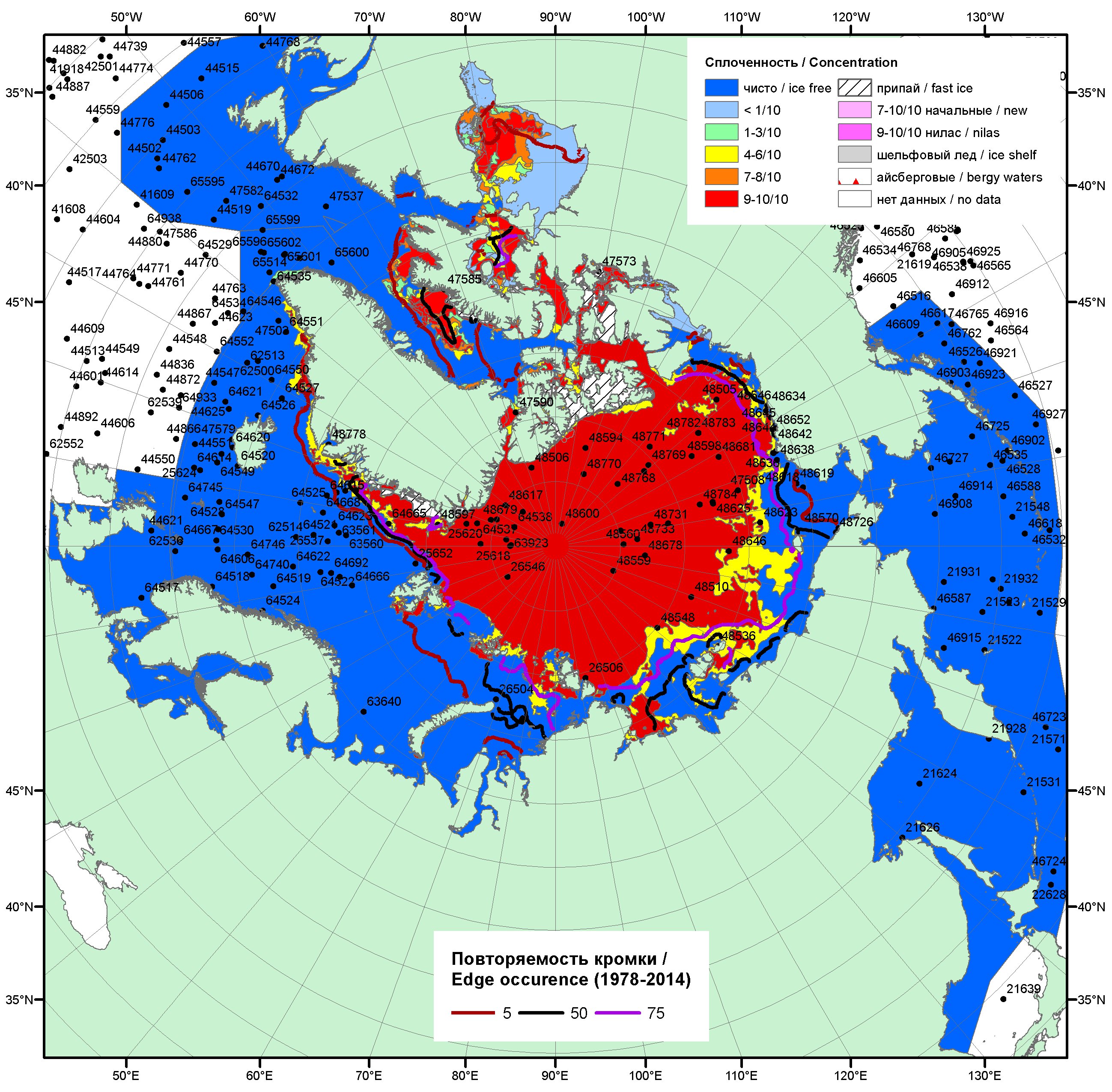 Рисунок 1а – Обзорная ледовая карта СЛО за 20.07.-28.07.2015 г. на основе ледового анализа ААНИИ (28.07), Национального ледового центра США (23.07), Канадской ледовой службы (20.07), положение метеорологический дрейфующих буев IABP и Argos на 28.07.2015T1200+00 и повторяемость кромки за 26-31.07 за период 1979-2014 гг. по наблюдениям SSMR-SSM/I-SSMIS (алгоритм NASATEAM).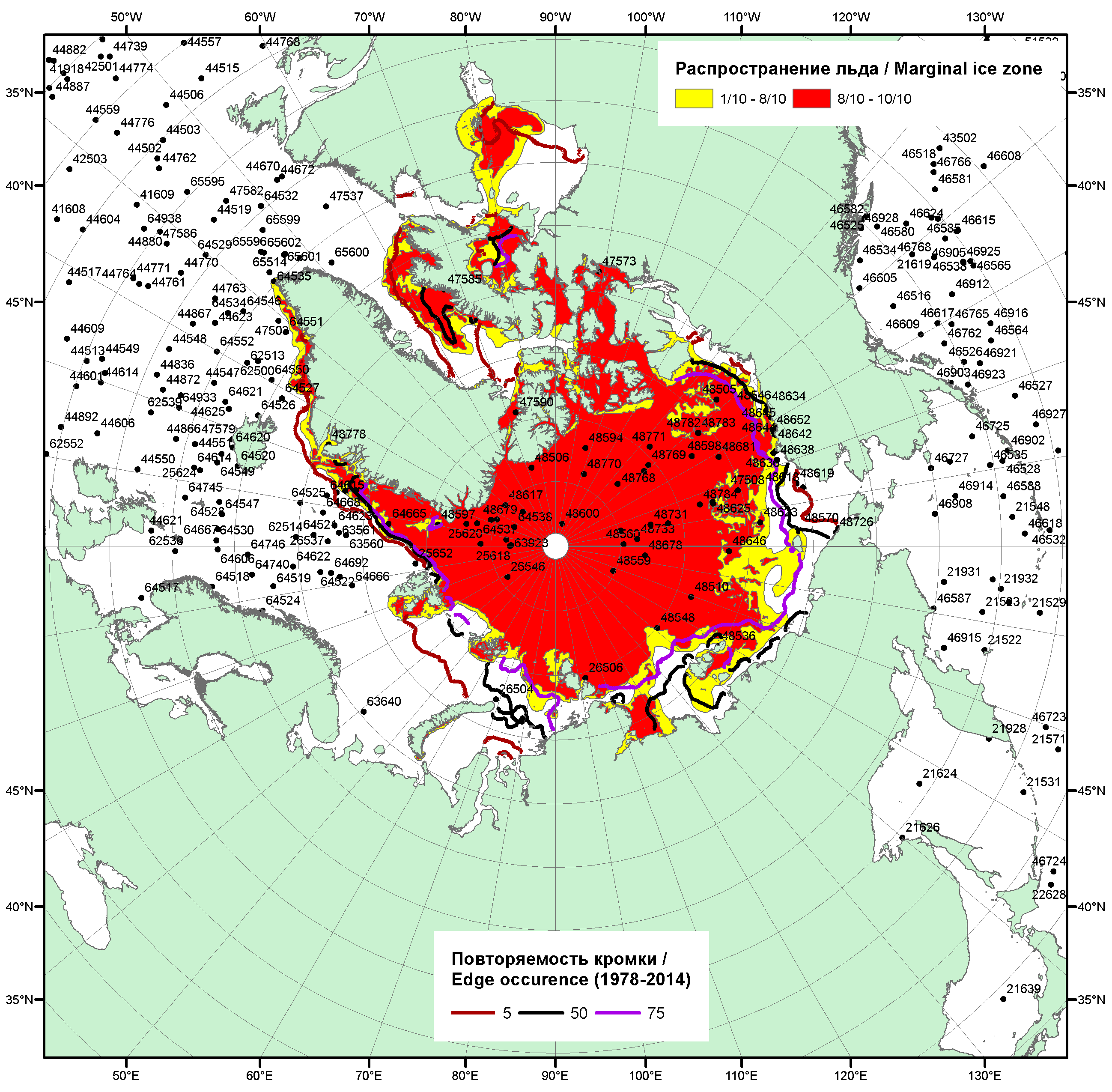 Рисунок 1б – Положение кромки льда и зон разреженных (<8/10) и сплоченных (≥8/10) льдов СЛО за 28.07.2015 г. на основе ледового анализа Национального Ледового Центра США, положение метеорологический дрейфующих буев IABP и Argos на 28.07.2015T1200+00 и повторяемость кромки за 26-31.07 за период 1979-2014 гг. по наблюдениям SSMR-SSM/I-SSMIS (алгоритм NASATEAM)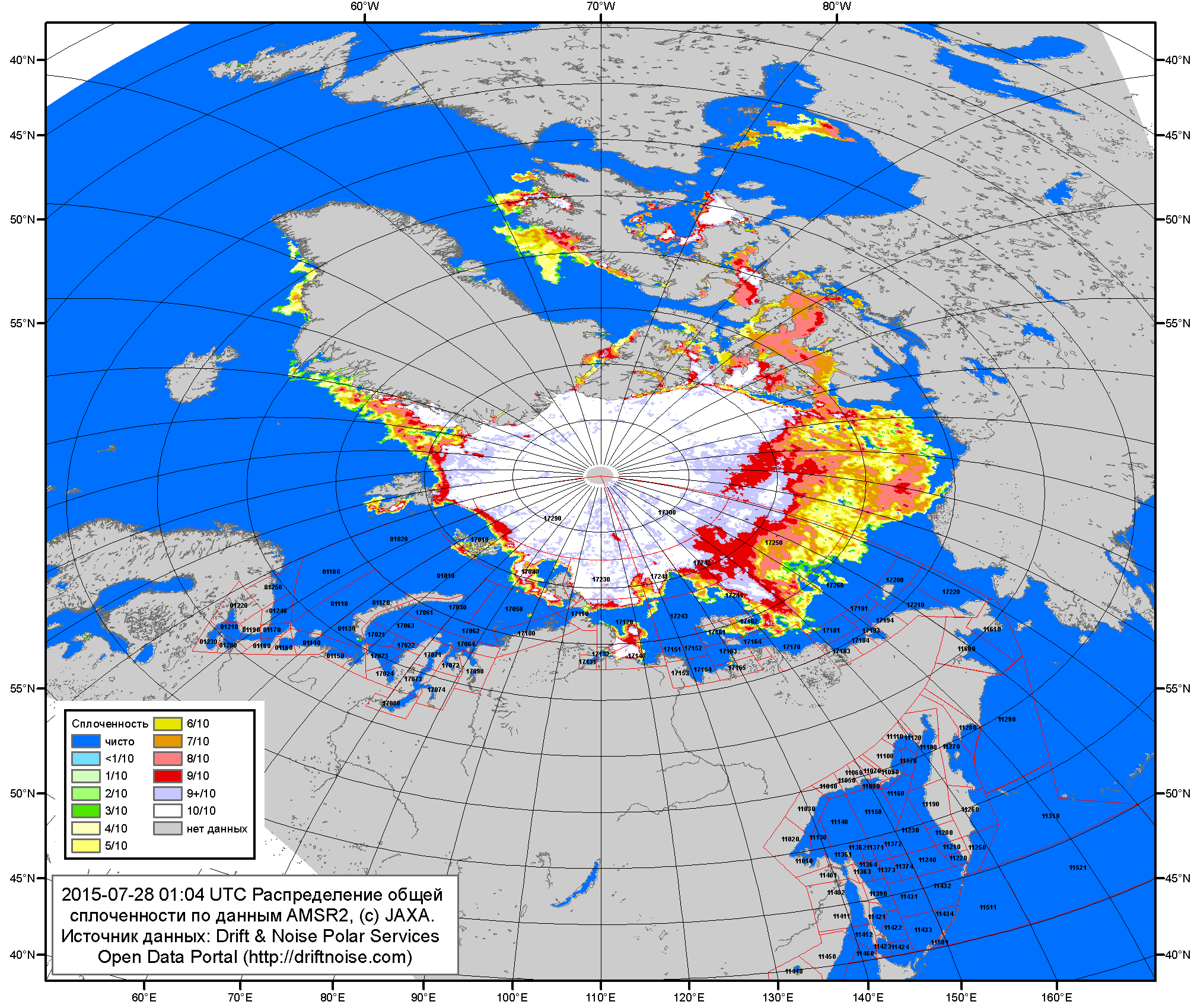 Рисунок 2a – Общая сплоченность морского льда СЛО и субарктических морей по данным AMSR2 на 28.07.2015 01:04 UTC и  границы районов ГМССБ МЕТЗОН XIII, XX и XXI.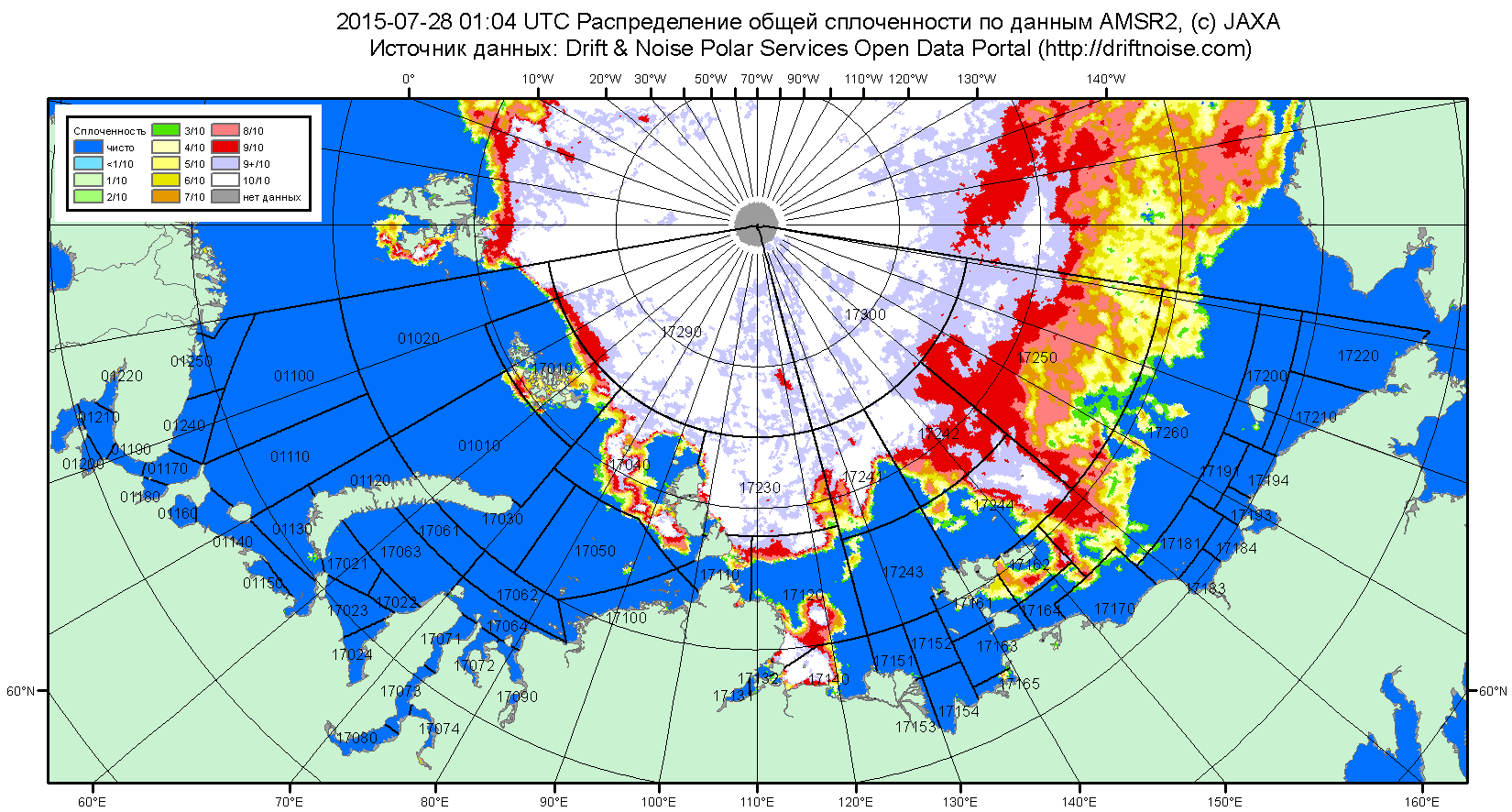 Рисунок 2б – Общая сплоченность морского льда морей СМП по данным AMSR2 на 28.07.2015 01:04 UTC и  границы районов ГМССБ МЕТЗОН XX и XXI.Рисунок 3 – Обзорная ледовая карта СЛО за 20.07 - 28.07.2015 г. и аналогичные периоды 2007-2014 гг. на основе ледового анализа ААНИИ, Канадской ледовой службы и Национального ледового центра США.Рисунок 4 – Поля распределения средневзвешенной толщины льда на основе совместной модели морского льда – океана ACNFS (HYCOM/NCODA/CICE) 28 июля 2015 - 2010 гг. Таблица 1 – Динамика изменения значений ледовитости по сравнению с предыдущей неделей для морей Северной полярной области за 20 – 26 июля 2015 г. по данным наблюдений SSMR-SSM/I-SSMIS-AMSR2Таблица 2 - Медианные значения ледовитости для Северной полярной области, 3-х меридиональных секторов и моря СМП за текущие 30 и 7-дневные интервалы и её аномалии от 2010-2014 гг. и интервалов 2005-2015 гг. и 1978-2015 гг. по данным наблюдений SSMR-SSM/I-SSMIS-AMSR2, алгоритмы NASATEAM/BOOTSTRAPСеверная полярная областьСектор 45°W-95°E (Гренландское - Карское моря)Сектор 95°E-170°W (моря Лаптевых - Чукотское, Берингово, Охотское)Сектор 170°W-45°W (море Бофорта и Канадская Арктика)Северный Ледовитый океанМоря СМП (моря Карское-Чукотское)Таблица 3 – Экстремальные и средние значения ледовитости для Северной полярной области, 3 меридиональных секторов и моря СМП за текущий 7-дневный интервал по данным наблюдений SSMR-SSM/I-SSMIS-AMSR2, алгоритмы NASATEAM/BOOTSTRAP Северная полярная областьСектор 45°W-95°E (Гренландское - Карское моря)Сектор 95°E-170°W (моря Лаптевых - Чукотское, Берингово, Охотское)Сектор 170°W-45°W (море Бофорта и Канадская Арктика)Северный Ледовитый океанМоря СМП (моря Карское-Чукотское)Рисунок 5 – Ежедневные оценки сезонного хода ледовитости для Северной Полярной Области и трех меридиональных секторов за период 26.10.1978 - 26.07.2015 по годам на основе расчетов по данным SSMR-SSM/I-SSMIS-AMSR2, алгоритмы NASATEAM/BOOTSTRAP: а) Северная полярная область, б) сектор 45°W-95°E (Гренландское – Карское моря), в) сектор 95°E-170°W (моря Лаптевых – Чукотское и Берингово, Охотское), г) сектор 170°W-45°W (море Бофорта и Канадская Арктика), д) Северный Ледовитый океан, е) Северный морской путь (Карское - Чукотское моря).Рисунок 6 – Медианные распределения сплоченности льда за текущие 7 и 30-дневные промежутки и её разности относительно медианного распределения за те же месяца за периоды 1979-2015 (центр) и 2005-2015 гг. (справа) на основе расчетов по данным SSMR-SSM/I-SSMIS-AMSR2, алгоритмы NASATEAM/BOOTSTRAP.Южный океан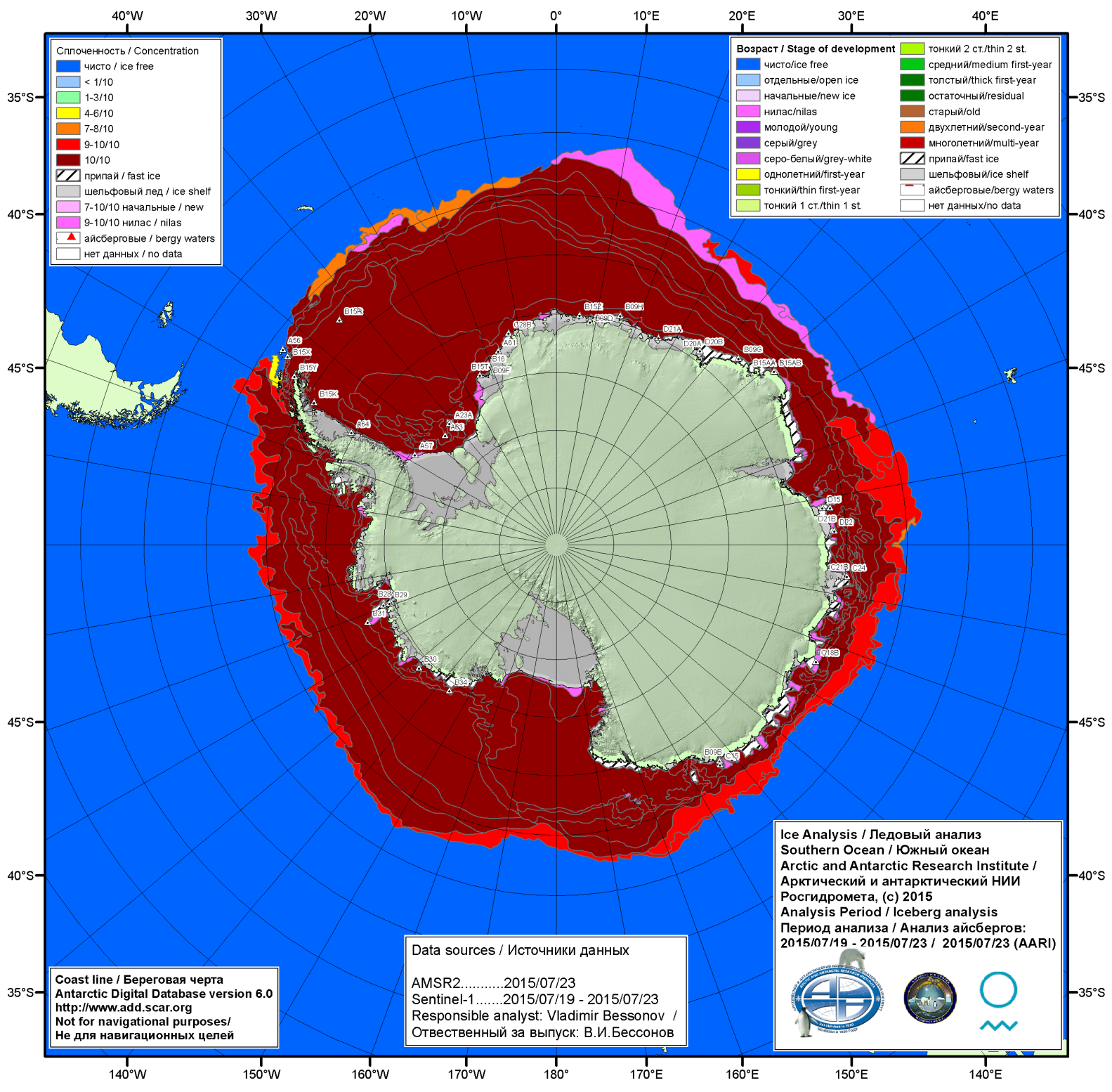 Рисунок 7а – Ледовая карта ААНИИ (цветовая окраска по общей сплоченности) и расположение крупных айсбергов за 23.07.2015.\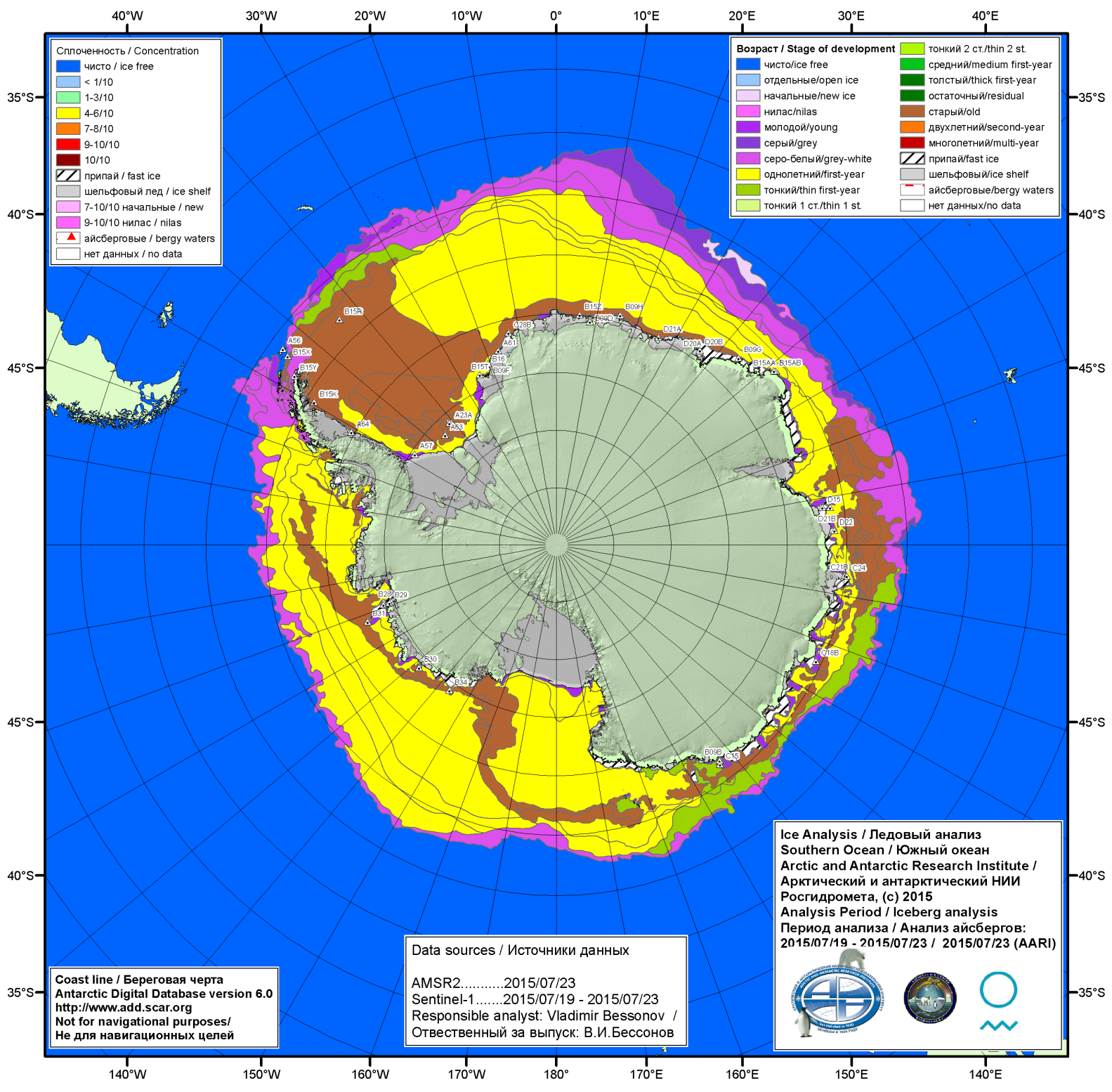 Рисунок 7б – Ледовая карта ААНИИ (цветовая окраска по возрасту) и расположение крупных айсбергов Южного океана за 23.07.2015.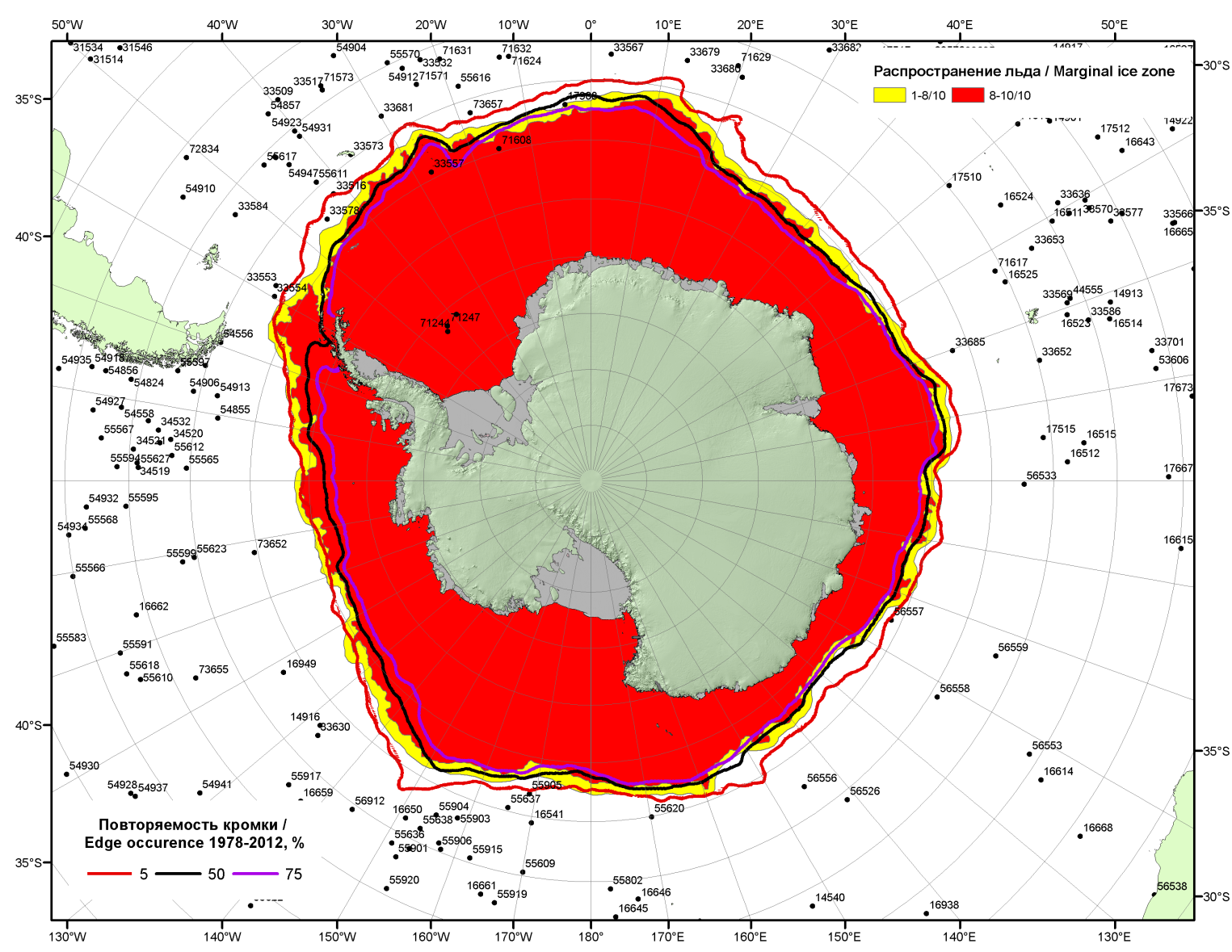 Рисунок 7в – Положение кромки льда и зон разреженных (<8/10) и сплоченных (≥8/10) льдов Южного океана за 28.07.2015 г. на основе ледового анализа Национального Ледового Центра США, положение метеорологический дрейфующих буев IABP и Argos на 28.07.2015T1200+00 и повторяемость кромки за 26-31.07 за период 1979-2014 гг. по наблюдениям SSMR-SSM/I-SSMIS (алгоритм NASATEAM)Рисунок 8 – Ежедневные оценки сезонного хода ледовитости Южного Океана и меридиональных секторов за период 26.10.1978 – 26.07.2015 по годам на основе расчетов по данным SSMR-SSM/I-SSMIS-AMSR2, алгоритм NASATEAM/BOOTSTRAP: а) Южный Океан, б) Атлантический сектор (60°W-30°E, море Уэдделла), в) Индоокеанский сектор (30°E-150°E, моря Космонавтов, Содружества, Моусона), г) Тихоокеанский сектор (150°E-60°W, моря Росса, Беллинсгаузена) Рисунок 9 – Медианные распределения общей сплоченности льда за текущие 7 и 30-дневные промежутки (слева) и её разности относительно медианного распределения за тот же месяц за периоды 1978-2015 (центр) и 2005-2015 гг. (справа) на основе расчетов по данным SSMR-SSM/I-SSMIS-AMSR2, алгоритм NASATEAM/BOOTSTRAPТаблица 4 – Динамика изменения значений ледовитости по сравнению с предыдущей неделей для морей Южного океана за 20 – 26 июля 2015 г. по данным наблюдений SSMR-SSM/I-SSMISТаблица 5 - Медианные значения ледовитости для Южного океана и 3 меридиональных секторов за текущие 30 и 7-дневные интервалы и её аномалии от 2010-2014 гг. и интервалов 2005-2015 гг. и 1978-2015 гг. по данным наблюдений SSMR-SSM/I-SSMIS-AMSR2, алгоритм NASATEAM/BOOTSTRAPЮжный ОкеанАтлантический сектор (60°W-30°E, море Уэдделла)Индоокеанский сектор (30°E-150°E, моря Космонавтов, Содружества, Моусона)Тихоокеанский сектор (150°E-60°W, моря Росса, Беллинсгаузена)Таблица 6 – Экстремальные и средние значения ледовитости для Южного океана и 3 меридиональных секторов за текущий 7-дневный интервал по данным наблюдений SSMR-SSM/I-SSMIS-AMSR2, алгоритм NASATEAM/BOOTSTRAPЮжный ОкеанАтлантический сектор (60°W-30°E, море Уэдделла)Индоокеанский сектор (30°E-150°E, моря Космонавтов, Содружества, Моусона)Тихоокеанский сектор (150°E-60°W, моря Росса, Беллинсгаузена)Приложение 1 – Статистические значения ледовитостей по отдельным акваториям Северной Полярной Области и Южного океанаТаблица 7 – Средние, аномалии среднего и экстремальные значения ледовитостей для Северной полярной области и её отдельных акваторий за текущие 7-дневный (неделя) и 30-дневный промежутки времени по данным наблюдений SSMR-SSM/I-SSMIS-AMSR2, алгоритм NASATEAM/BOOTSTRAP за период 1978-2015 гг.20-26.0727.06-26.07Таблица 8 – Средние, аномалии среднего и экстремальные значения ледовитостей для Южного океана и его отдельных акваторий за текущие 7-дневный (неделя) и 30-дневный промежутки времени по данным наблюдений SSMR-SSM/I-SSMIS-AMSR2, алгоритм NASATEAM/BOOTSTRAP за период 1978-20-26.0727.06-26.07Таблица 9 – Динамика изменения значений ледовитости по сравнению с предыдущей неделей для морей Северной полярной области и Южного океана за текущий 7-дневный (неделя) промежуток времени по данным наблюдений SSMIS-AMSR220-26.0720-26.0720-26.0720-26.0720-26.0720-26.0720-26.07Характеристика исходного материала и методика расчетовДля иллюстрации ледовых условий Арктического региона представлены совмещенные региональные карты ААНИИ, ГМЦ России, ледовой службы Германии (BSH), Канадской ледовой службы – КЛС и Национального ледового центра США - НЛЦ. Совмещение карт выполнено путем перекрытия слоев (ААНИИ, слой #1), (региональная карта НЛЦ, слой #1), (ГМЦ России, слой #1), (BSH, слой #1) -> (КЛС, слой #2)  –> (обзорная карта НЛЦ, слой #3). Как результат, карты ААНИИ характеризуют ледовые условия морей Гренландского…Бофорта и Охотского, карты ГМЦ России – Азовского, Каспийского и Белого, карты НЛЦ – Берингова моря, карты BSH – Балтийского карты КЛС - морей Бофорта, Канадского архипелага, Баффина, Девисова пролива, Лабрадор, Св. Лаврентия, а НЛЦ - Арктического Бассейна, Линкольна,  южной части Гренландского моря, а также в летний период – моря Бофорта, Чукотское и Берингово (при этом полный охват карт НЛЦ – вся акватория СЛО и субполярные моря). Для построения совмещенных карт используется архив данных в обменном формате ВМО СИГРИД3 Мирового центра данных по морскому льду (МЦД МЛ). В пределах отдельного срока выборка карт из архива проводилась по критериям близости карт к сроку выпуска карты ААНИИ с максимальным интервалом времени между картами до 7 суток (день недели выпуска карт ААНИИ и ГМЦ России– каждая среда, BSH – каждый понедельник, КЛС – каждый вторник, НЛЦ – 1 раз в 2 недели по вторникам для циркумполярных карт и понедельник – четверг для региональных карт). Для иллюстрации полей толщин льда СЛО использованы ежедневные данные по распределению средневзвешенной толщины льда численной модели ACNFS. Численная модель ACNFS имеет пространственное разрешение 1/12° и является совместной моделью морского льда – океана диагностики и краткосрочного прогнозирования состояния ледяного покрова  всех акваторий Северного полушария севернее 40 с.ш. В модели ACNFS используется ледовый блок CICE (Hunke and Lipscomb, 2008), совмещенный с  моделью океана HYCOM (Metzger et al., 2008, 2010). Атмосферный форсинг включает поля приземных метеопараметров и радиационного баланса поверхности. Исходная ледовая информация, используемая для расчетов по модели, включают данные альтиметра, ТПО, сплоченность, профиля температуры и солёности воды.Для иллюстрации ледовых условий Южного океана, а также Северной Полярной области за последние сутки используются ежедневные циркумполярные ледовые информационные продукты НЛЦ США по оценке расположения кромки льда и ледяных массивов - MIZ (Marginal Ice Zone). Для цветовой окраски карт использован стандарт ВМО (WMO/Td. 1215) для зимнего (по возрасту) и летнего (по общей сплоченности) периодов. Следует также отметить, что в зонах стыковки карт ААНИИ, ГМЦ России, КЛС и НЛЦ наблюдается определенная несогласованность границ и характеристик ледовых зон вследствие ряда различий в ледовых информационных системах подготавливающих служб (карты для Балтийского моря представлены только BSH или ААНИИ). Однако, данная несогласованность несущественна для целей интерпретации ледовых условий в рамках настоящего обзора. Для получения оценок ледовитости (extent) и приведенной ледовитости – площади льда (area) отдельных секторов, морей, частей морей Северной полярной области и Южного океана и климатического положения кромок заданной повторяемости на основе данных спутниковых систем пассивного микроволнового зондирования SSMR-SSM/I-SSMIS-AMSR2 в МЦД МЛ ААНИИ принята следующая технология расчетов:источник данных – архивные (Cavalieri et al., 2008, Meier et al., 2006) и квазиоперативные (Maslanik and Stroeve, 1999) c задержкой 1-2 дня ежедневные матрицы (поля распределения) оценок общей сплоченности Северной (севернее 45° с.ш.) и Южной (южнее 50° с.ш.) Полярных областей на основе обработанных по алгоритму NASATEAM данных многоканальных микроволновых радиометров SSMR-SSM/I-SSMIS ИСЗ NIMBUS-7 и DMSP за период с 26.10.1978 г. по настоящий момент времени, копируемые с сервера НЦДСЛ;источник данных – ежедневные матрицы (поля распределения) оценок общей сплоченности Северной и Южной полярной областей на основе обработанных по алгоритму Bootstrap данных многоканального микроволнового радиометра AMSR2 ИСЗ GCOM-W1(SHIZUKU) за период с 01.07.2012 г. по настоящий момент времени, предоставленные Японским космическим агентством (provided by JAXA);область расчета – Северная и Южная Полярные области и их регионы с использованием масок океан/суша НЦДСЛ (http://nsidc.org/data/polar_stereo/tools_masks.html);границы используемых масок расчета отдельных меридиональных секторов, морей, частей морей Северной полярной области и Южного океана представлены на рисунках П1 – П2, не совпадают с используемыми в НЦДСЛ масками для отдельных акваторий Мирового океана и основаны на номенклатуре ААНИИ для морей Евразийского шельфа (Гренландское - Чукотское), Атласе Северного ледовитого океана (1980) и Атласе океанов (1980) издательства ГУНИО МО.вычислительные особенности расчета – авторское программное обеспечение ААНИИ с сохранением точности расчетов и оценке статистических параметров по гистограмме распределения и свободно-распространяемое программное обеспечение GDAL для векторизации полей климатических параметров;Исходная информация в формате ВМО СИГРИ3 доступна на сервере МЦД МЛ по адресам http://wdc.aari.ru/datasets/d0004 (карты ААНИИ), http://wdc.aari.ru/datasets/d0031 (карты КЛС), http://wdc.aari.ru/datasets/d0032 (карты НЛЦ), ), http://wdc.aari.ru/datasets/d0033  (карты ГМЦ России) и ), http://wdc.aari.ru/datasets/d0035 (карты BSH).   В графическом формате PNG совмещенные карты ААНИИ-КЛС-НЛЦ доступны по адресу http://wdc.aari.ru/datasets/d0040. Результаты расчетов ледовитости Северной, Южной полярных областей, их отдельных меридиональных секторов, морей и частей морей доступны на сервере МЦД МЛ ААНИИ в каталогах соответственно http://wdc.aari.ru/datasets/ssmi/data/north/extent/ и http://wdc.aari.ru/datasets/ssmi/data/south/extent/.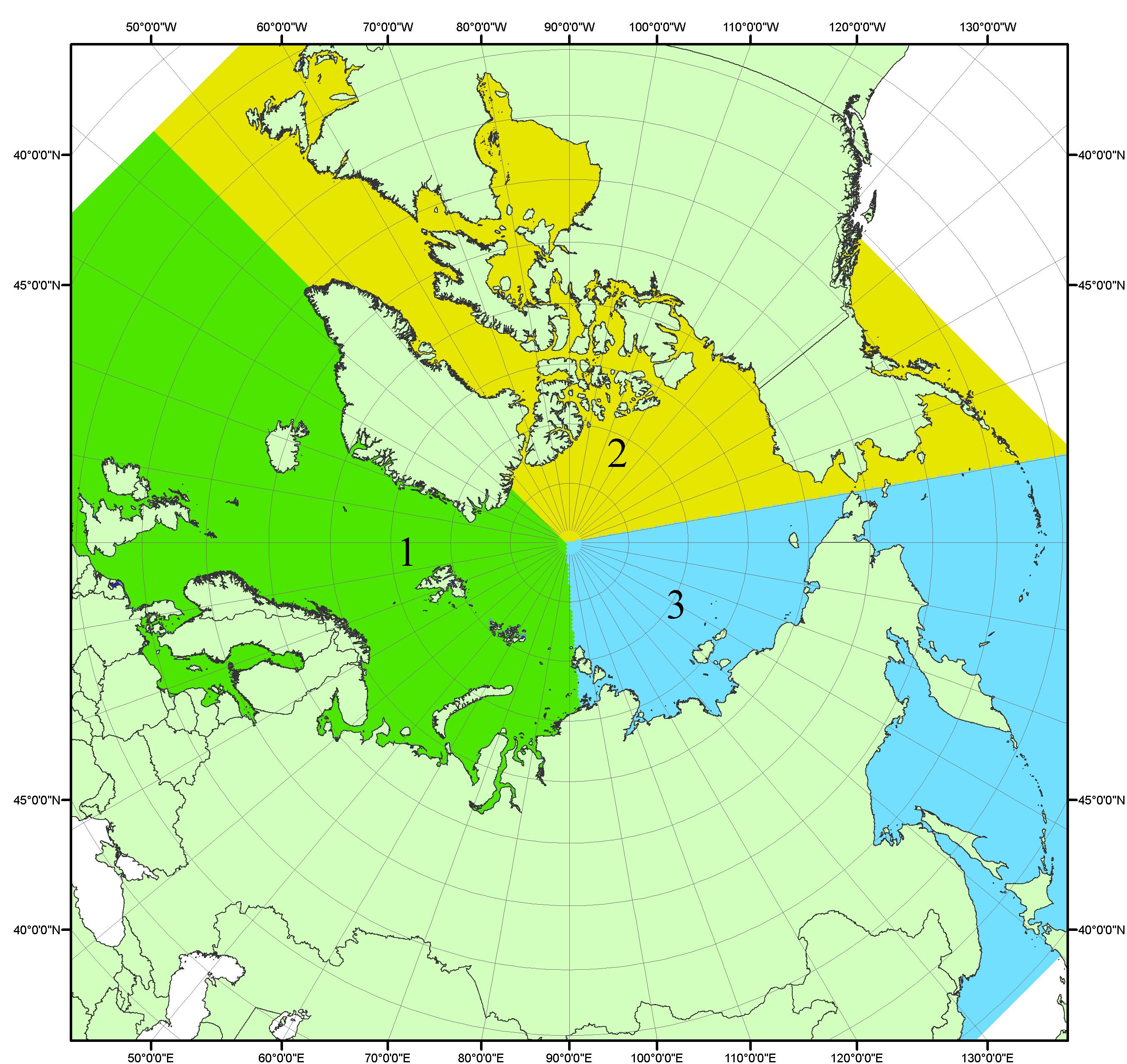 Рисунок П1 – Секторальное деление северной полярной области. 1 - Сектор 45°W-95°E (Гренландское - Карское моря); 2 - Сектор 170°W-45°W (море Бофорта и Канадская Арктика); 3 - Сектор 95°E-170°W (моря Лаптевых - Чукотское, Берингово, Охотское, Японское)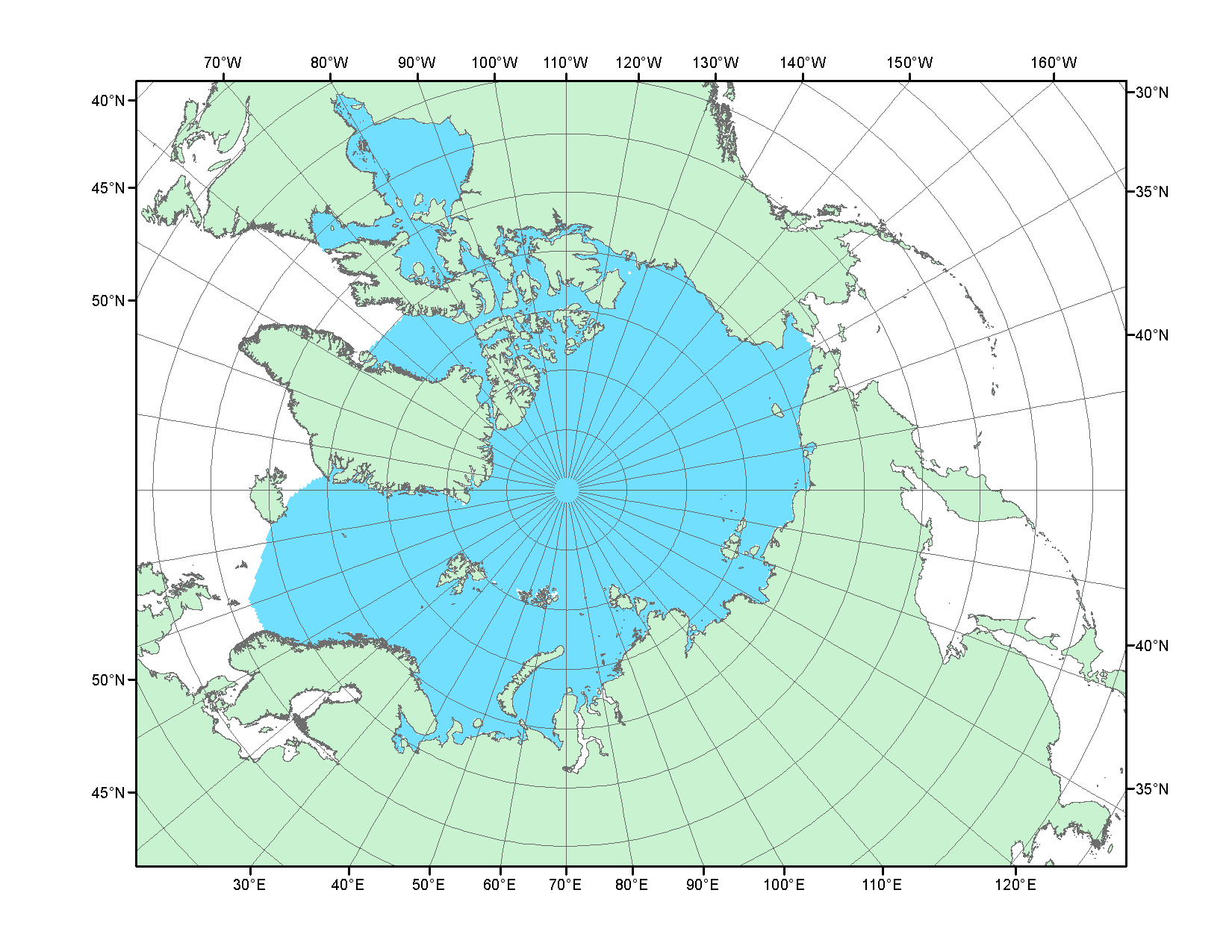 Рисунок П2 – Северный ледовитый океан в официальных границах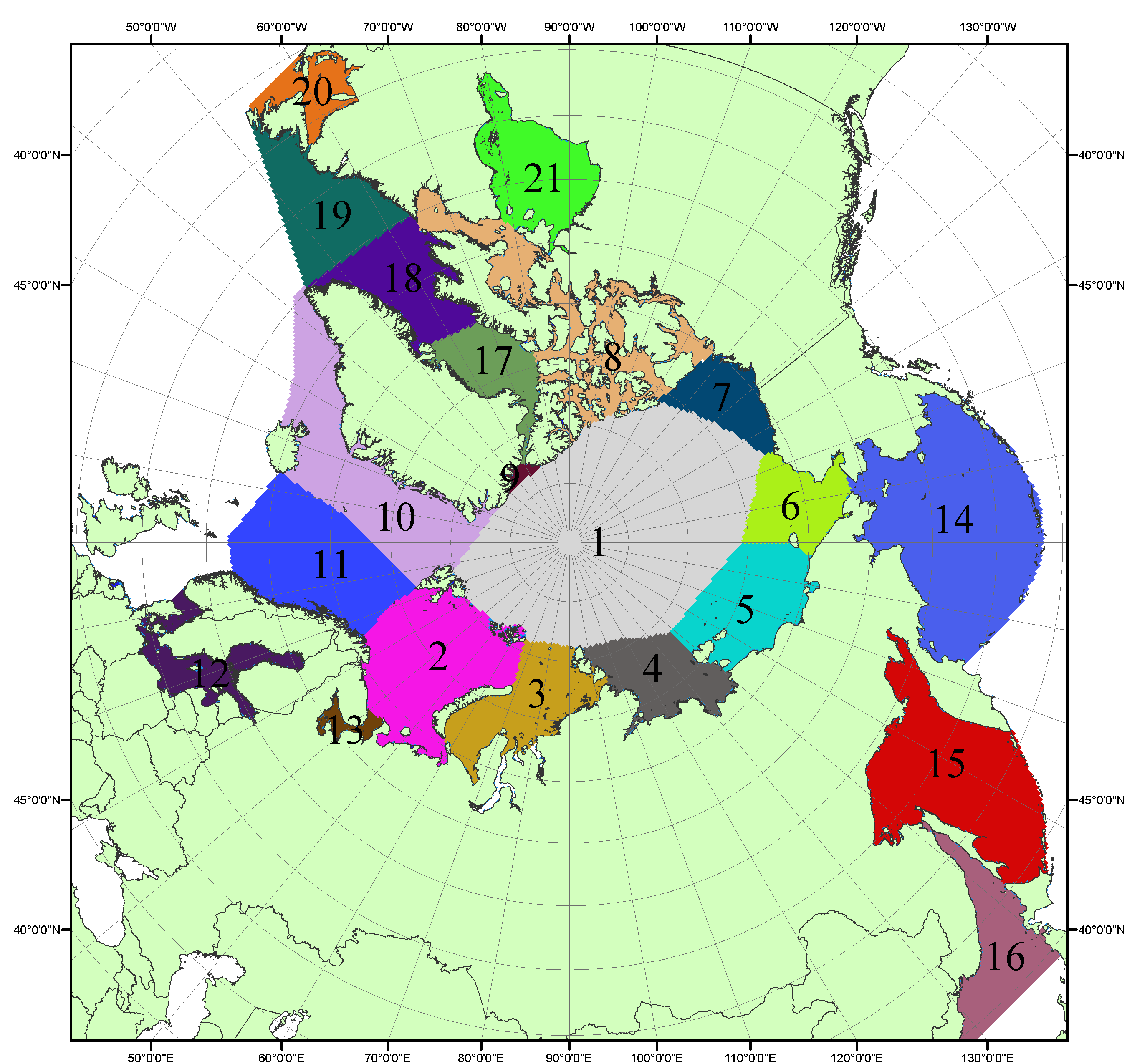 Рисунок П3 – Моря северной полярной области. 1 – Арктический бассейн; 2- Баренцево море; 3 – Карское море; 4 – море Лаптевых; 5 - Восточно-Сибирское море; 6 – Чукотское море; 7 – море Бофорта; 8 – Канадский архипелаг; 9 – море Линкольна; 10 – Гренландское море; 11 – Норвежское море; 12 – Балтийское море; 13 – Белое море; 14 – Берингово море; 15 – Охотское море; 16 – Японское море; 17 – море Баффина; 18 – Дейвисов пролив; 19 – море Лабрадор; 20 – залив Святого Лаврентия; 21 – Гудзонов залив.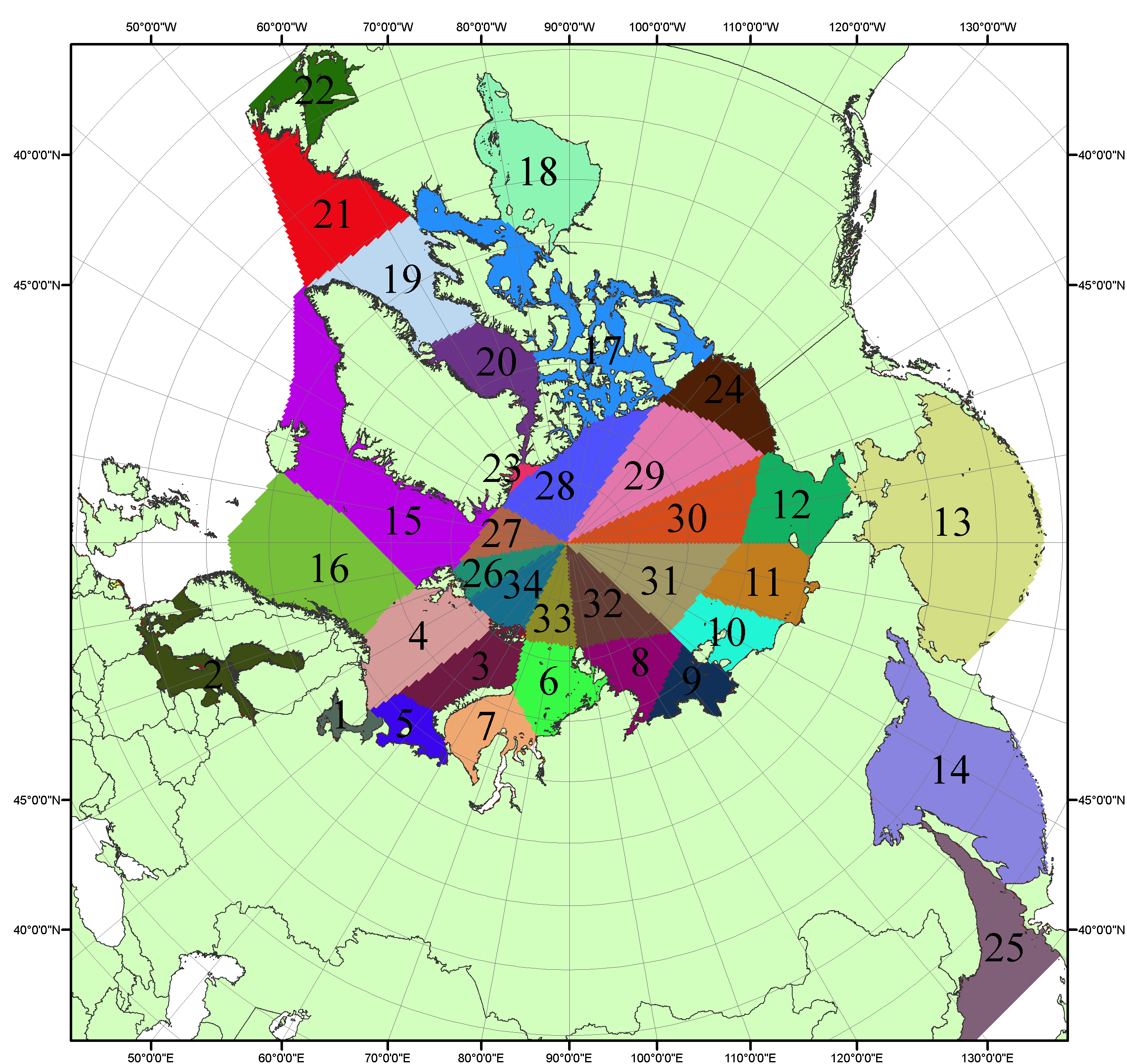 Рисунок П4 – Сектора и моря северной полярной области. 1 - Белое море; 2- Балтийское море; 3 – Баренцево море (СВ); 4 – Баренцево море (З); 5 - Баренцево море (ЮВ); 6 – Карское море (СВ); 7 – Карское море (ЮЗ); 8 – море Лаптевых (В); 9 – море Лаптевых (З); 10 – Восточно-Сибирское море (З); 11 – Восточно-Сибирское море (В); 12 –Чукотское море; 13 –Берингово море; 14 – Охотское море; 15 –Гренландское море; 16 – Норвежское море; 17 – Канадский архипелаг; 18 – Гудзонов залив; 19 – Дейвисов пролив; 20 - море Баффина; 21 – море Лабрадор; 22 - залив Святого Лаврентия; 23 - море Линкольна; 24 - море Бофорта; 25 - Японское море; 26 - сектор АО (30°з.д. – 10°в.д.); 27 – сектор АО (10°в.д. – 30°в.д.); 28 - сектор АО (30°в.д. – 65°в.д.); 29 - сектор АО (65°в.д. – 96°в.д.);30 - сектор АО (96°в.д. – 140°в.д.);31 - сектор АО (140°в.д. – 180°в.д.); 32 - сектор АО (180°в.д. – 156°з.д.); 33 - сектор АО (156°з.д. – 123°з.д.); 34 - сектор АО (123°з.д. – 30°з.д.).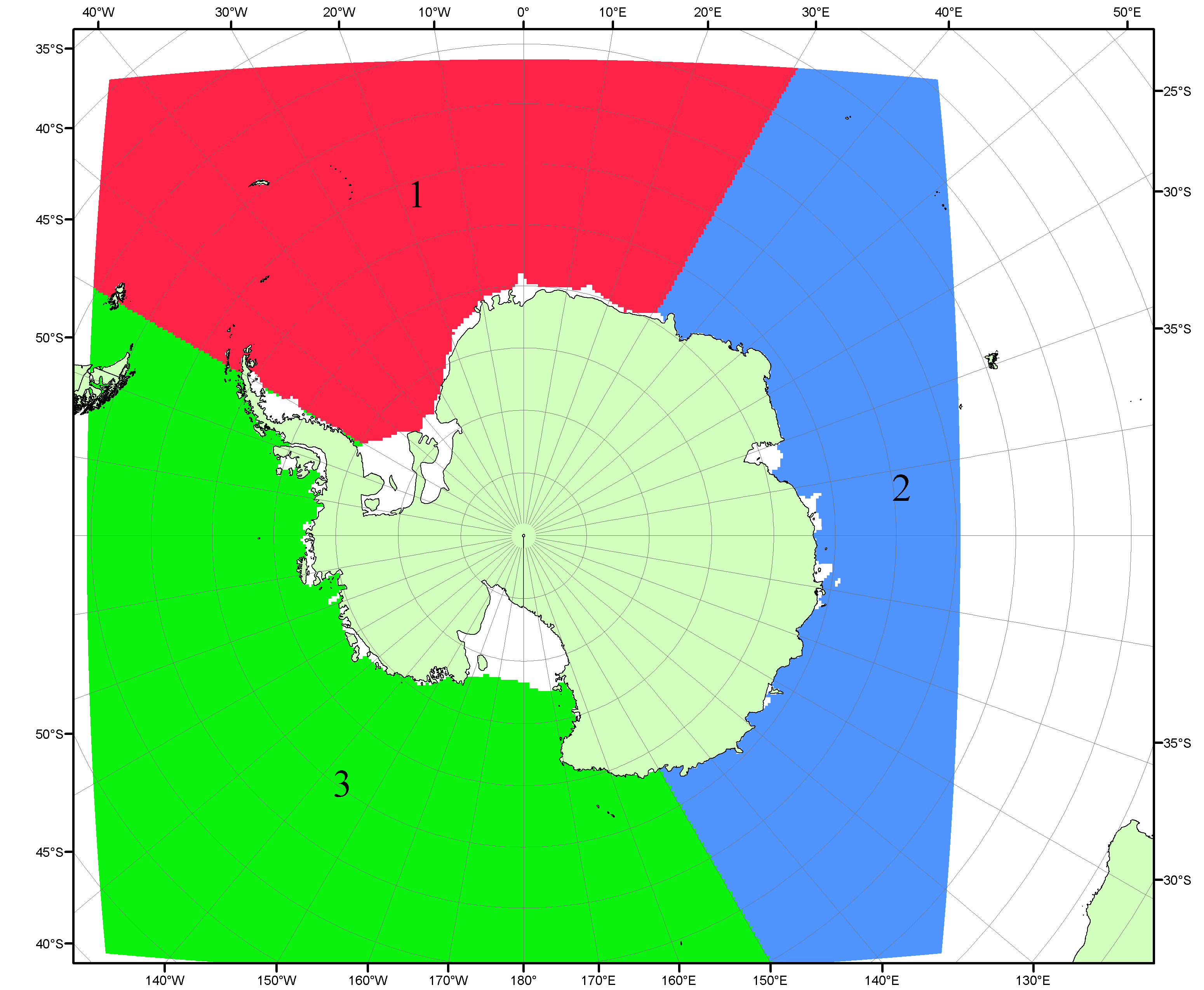 Рисунок П5 – Секторальное деление Южного океана. 1 - Атлантический сектор (60°W-30°E, море Уэдделла); 2 - Индоокеанский сектор (30°E-150°E, моря Космонавтов, Содружества, Моусона); 3 - Тихоокеанский сектор (150°E-60°W, моря Росса, Беллинсгаузена)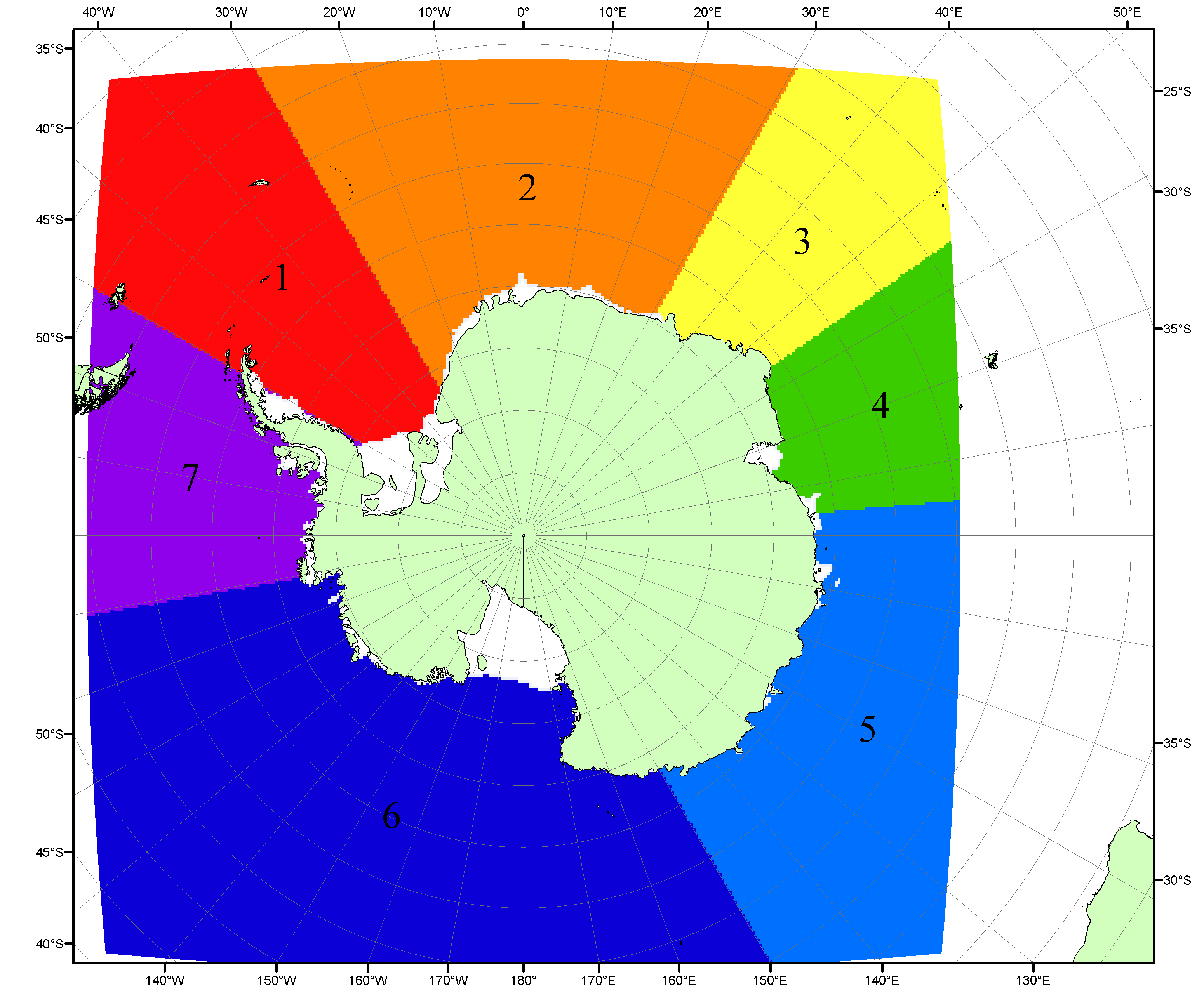 Рисунок П6 – Моря Южного океана. 1 – Западная часть моря Уэдделла; 2- Восточная часть моря Уэдделла; 3 – Море Космонавтов; 4 – море Содружества; 5 – море Моусона; 6 – море Росса; 7 – Море Беллинсгаузена.Список источников1. Атлас океанов. Северный Ледовитый океан. – 1980. М: Изд. ГУНИО МО СССР ВМФ – 184 с.2. Атлас океанов. Термины. Понятия. Справочные таблицы. - Изд. ВМФ МО СССР.-1980.3. Границы океанов и морей. – 1960. Л.: Изд. ГУНИО ВМФ. – 51 с.4. Andersen, S., R. Tonboe, L. Kaleschke, G. Heygster, and L. T. Pedersen, Intercomparison of passive microwave sea ice concentration retrievals over the high-concentration Arctic sea ice.// J. Geophys. Res. – 2007. – Vol. 112. C08004, doi:10.1029/2006JC003543.5. Cavalieri, D., C. Parkinson, P. Gloersen, and H. J. Zwally. 1996, updated 2008. Sea Ice Concentrations from Nimbus-7 SMMR and DMSP SSM/I Passive Microwave Data, [1978.10.26 – 2007.12.31]. Boulder, Colorado USA: National Snow and Ice Data Center. Digital media.6. Meier, W., F. Fetterer, K. Knowles, M. Savoie, M. J. Brodzik. 2006, updated quarterly. Sea Ice Concentrations from Nimbus-7 SMMR and DMSP SSM/I Passive Microwave Data, [2008.01.01 – 2008.03.25]. Boulder, Colorado USA: National Snow and Ice Data Center. Digital media.7. Maslanik, J., and J. Stroeve. 1999, updated daily. Near-Real-Time DMSP SSM/I-SSMIS Daily Polar Gridded Sea Ice Concentrations, [2008.03.26 – present moment]. Boulder, Colorado USA: National Snow and Ice Data Center. Digital media.8. Ice Chart Colour Code Standard. - JCOMM Technical Report Series No. 24, 2004, WMO/TD-No.1215. (http://jcomm.info/index.php?option=com_oe&task=viewDocumentRecord&docID=4914)9. JAXA GCOM-W1 ("SHIZUKU") Data Providing Service - http://gcom-w1.jaxa.jp/index.html 10. ACNFS on Internet - http://www7320.nrlssc.navy.mil/hycomARC 11. Posey, P.G., E.J. Metzger, A.J. Wallcraft, O.M Smedstad and M.W. Phelps, 2010: Validation of the 1/12° Arctic Cap Nowcast/Forecast System (ACNFS). Naval Report NRL/MR/7320-10-9287, Stennis Space Center, MS.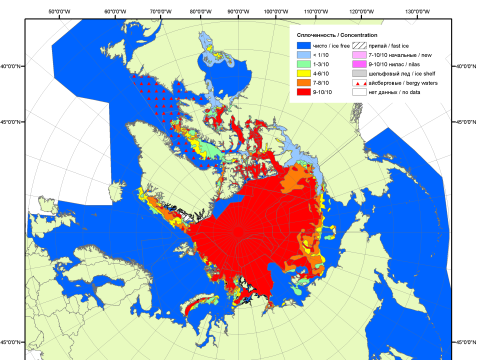 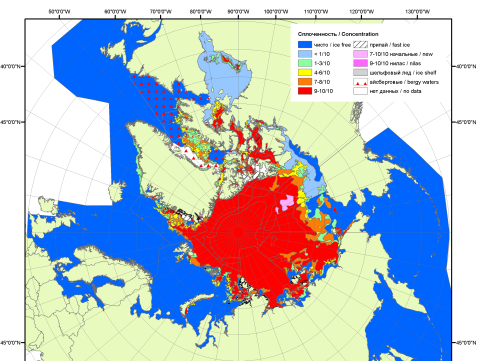 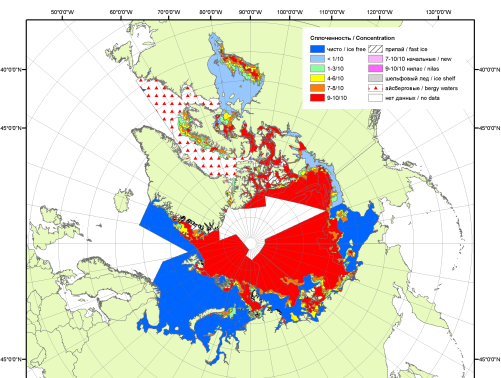 200720082009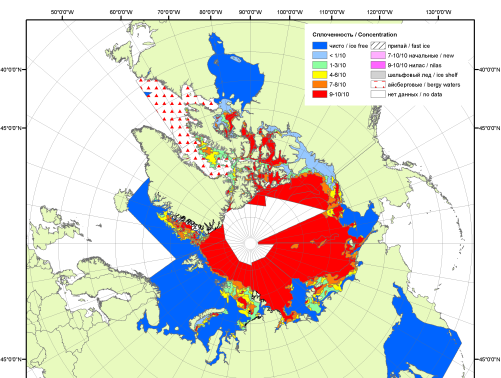 2010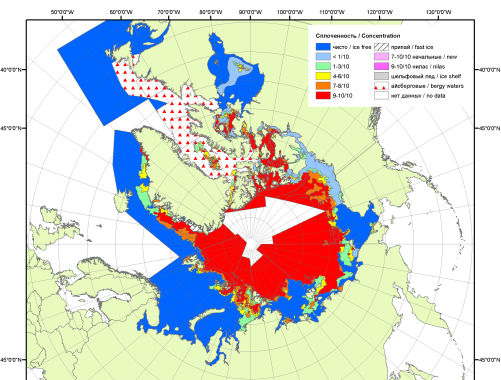 2011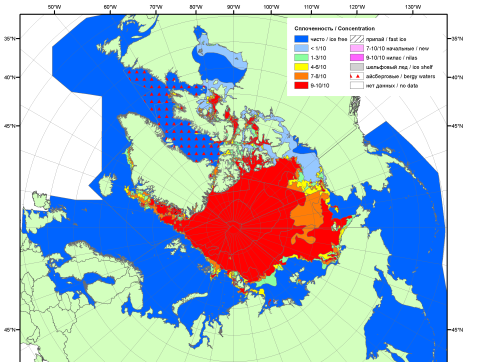 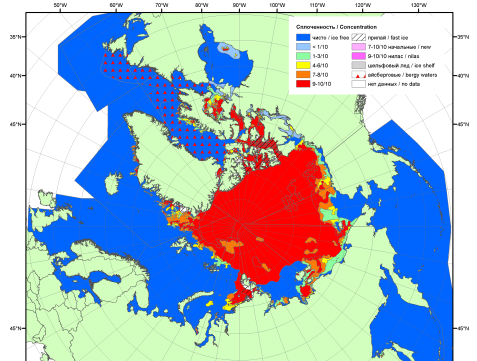 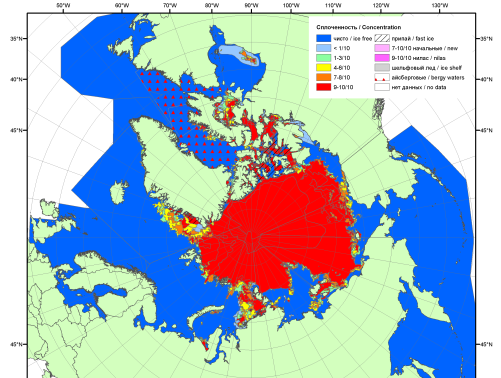 201220132014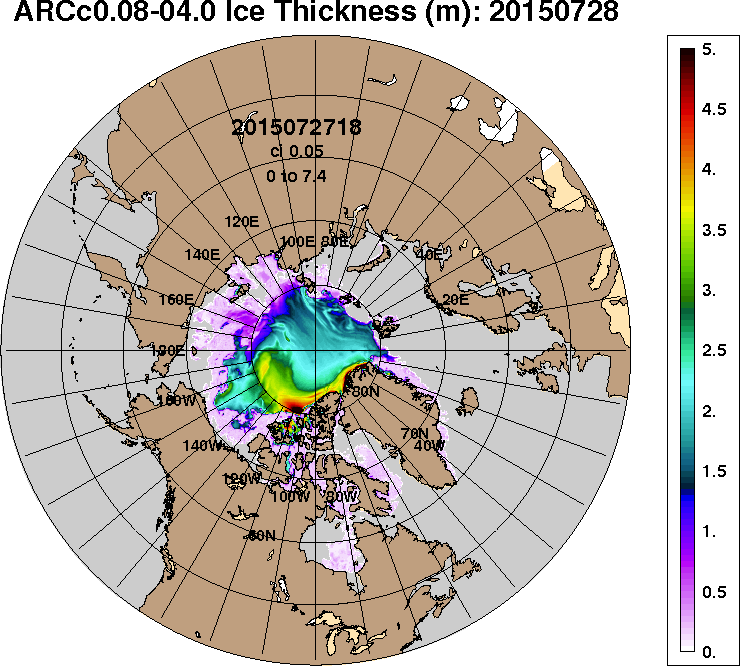 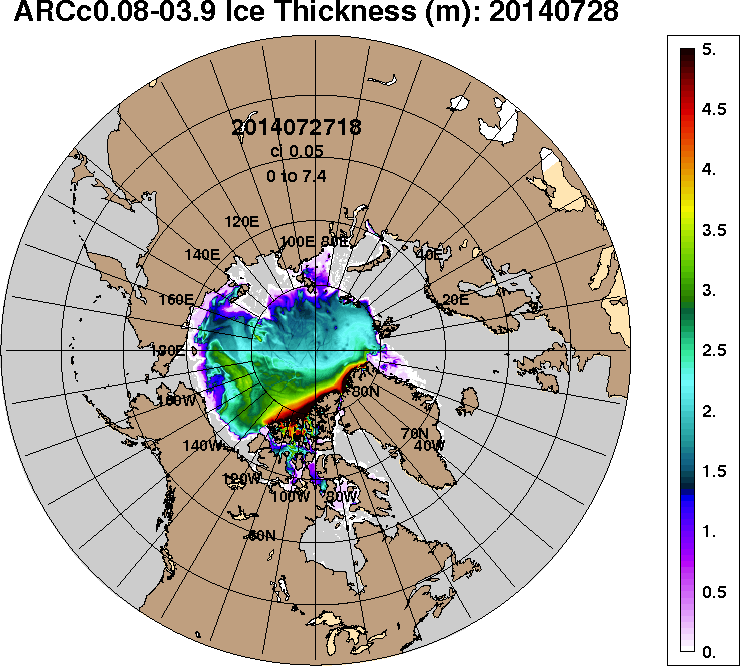 2015-07-282014-07-28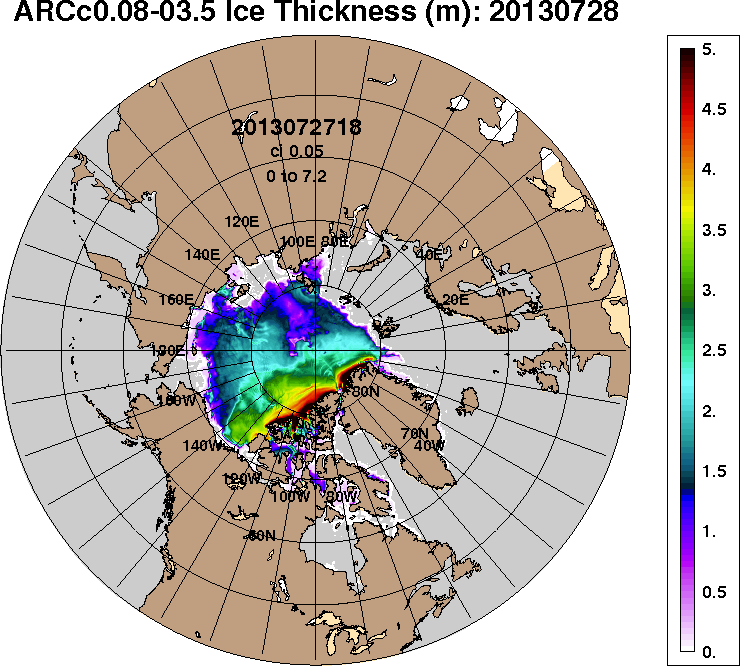 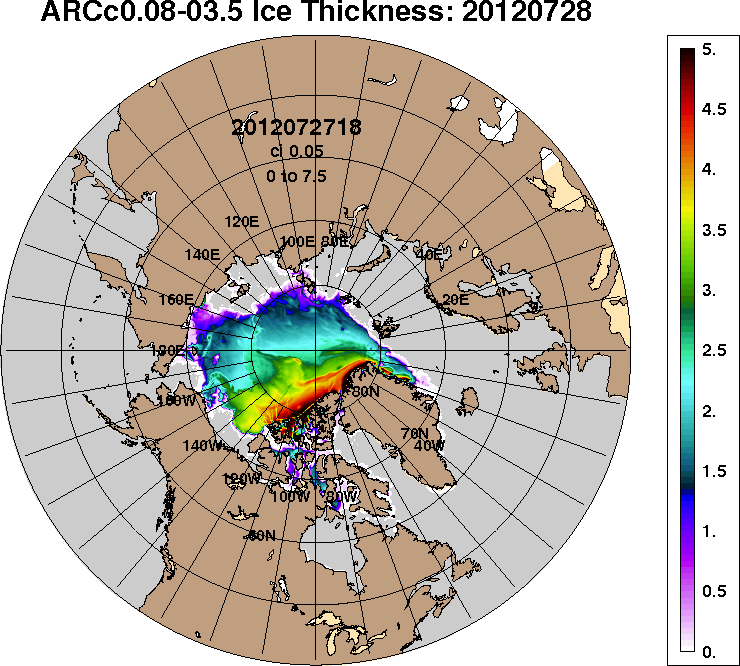 2013-07-282012-07-28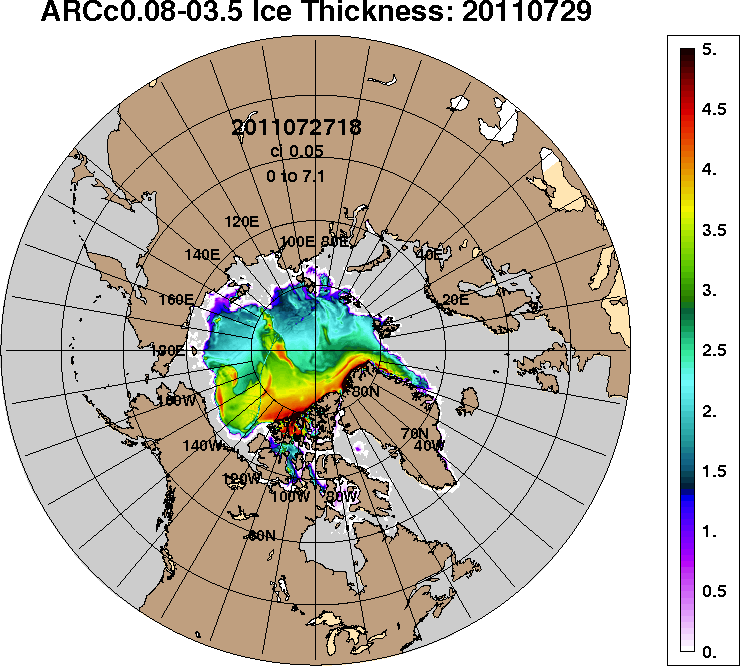 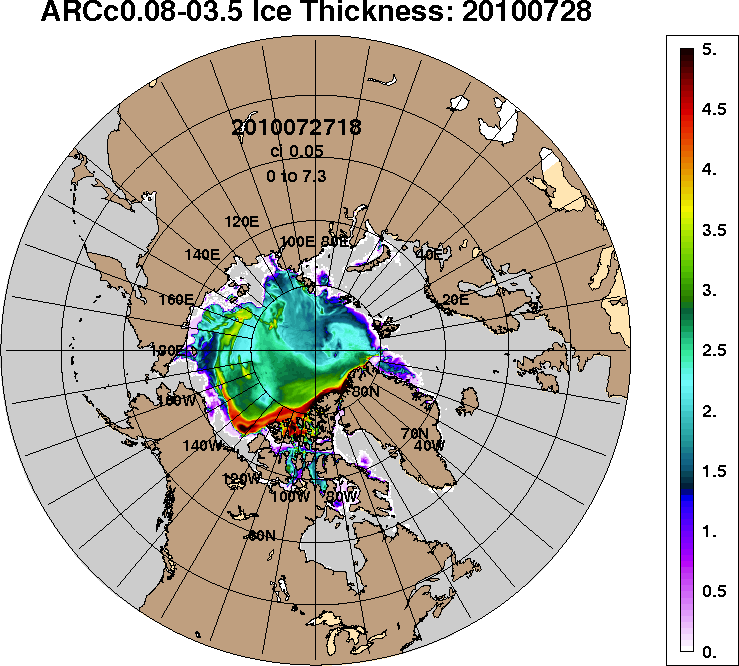 2011-07-282010-07-28РегионСеверная полярная областьСектор 45°W-95°E (Гренландское - Карское моря)Сектор 95°E-170°W (моря Лаптевых - Чукотское, Берингово, Охотское)Сектор 170°W-45°W (море Бофорта и Канадская Арктика)Северный Ледовитый океанМоря СМП (моря Карское-Чукотское)Разность-830.9-174.5-323.7-332.6-775.4-409.8тыс.кв.км/сут.-118.7-24.9-46.2-47.5-110.8-58.5МесяцS, тыс. км2Аномалии, тыс км2/%Аномалии, тыс км2/%Аномалии, тыс км2/%Аномалии, тыс км2/%Аномалии, тыс км2/%Аномалии, тыс км2/%Аномалии, тыс км2/%МесяцS, тыс. км22010 г2011 г2012 г2013 г2014 г2005-2015гг1978-2015гг27.06-26.078888.5451.0630.4590.5185.5322.8181.9-877.727.06-26.078888.55.37.67.12.13.82.1-9.020-26.077588.025.4479.0327.357.9-99.0-23.7-1163.620-26.077588.00.36.74.50.8-1.3-0.3-13.3МесяцS, тыс. км2Аномалии, тыс км2/%Аномалии, тыс км2/%Аномалии, тыс км2/%Аномалии, тыс км2/%Аномалии, тыс км2/%Аномалии, тыс км2/%Аномалии, тыс км2/%МесяцS, тыс. км22010 г2011 г2012 г2013 г2014 г2005-2015гг1978-2015гг27.06-26.071916.114.7-69.6175.7111.6-230.9-65.4-494.127.06-26.071916.10.8-3.510.16.2-10.8-3.3-20.520-26.071646.279.3-147.2107.7242.3-176.1-23.2-452.520-26.071646.25.1-8.27.017.3-9.7-1.4-21.6МесяцS, тыс. км2Аномалии, тыс км2/%Аномалии, тыс км2/%Аномалии, тыс км2/%Аномалии, тыс км2/%Аномалии, тыс км2/%Аномалии, тыс км2/%Аномалии, тыс км2/%МесяцS, тыс. км22010 г2011 г2012 г2013 г2014 г2005-2015гг1978-2015гг27.06-26.072824.3-131.9170.1-107.2-123.960.0-72.2-273.727.06-26.072824.3-4.56.4-3.7-4.22.2-2.5-8.820-26.072315.1-343.656.6-141.3-366.5-215.5-246.7-568.820-26.072315.1-12.92.5-5.8-13.7-8.5-9.6-19.7МесяцS, тыс. км2Аномалии, тыс км2/%Аномалии, тыс км2/%Аномалии, тыс км2/%Аномалии, тыс км2/%Аномалии, тыс км2/%Аномалии, тыс км2/%Аномалии, тыс км2/%МесяцS, тыс. км22010 г2011 г2012 г2013 г2014 г2005-2015гг1978-2015гг27.06-26.074148.1568.2529.9522.0197.8493.7319.5-109.927.06-26.074148.115.914.614.45.013.58.3-2.620-26.073626.8289.7569.7361.0182.1292.6246.2-142.320-26.073626.88.718.611.15.38.87.3-3.8МесяцS, тыс. км2Аномалии, тыс км2/%Аномалии, тыс км2/%Аномалии, тыс км2/%Аномалии, тыс км2/%Аномалии, тыс км2/%Аномалии, тыс км2/%Аномалии, тыс км2/%МесяцS, тыс. км22010 г2011 г2012 г2013 г2014 г2005-2015гг1978-2015гг27.06-26.078441.2198.1480.2440.298.994.928.9-947.227.06-26.078441.22.46.05.51.21.10.3-10.120-26.077247.8-221.0323.1141.2-73.6-295.9-189.8-1258.620-26.077247.8-3.04.72.0-1.0-3.9-2.6-14.8МесяцS, тыс. км2Аномалии, тыс км2/%Аномалии, тыс км2/%Аномалии, тыс км2/%Аномалии, тыс км2/%Аномалии, тыс км2/%Аномалии, тыс км2/%Аномалии, тыс км2/%МесяцS, тыс. км22010 г2011 г2012 г2013 г2014 г2005-2015гг1978-2015гг27.06-26.071680.6-366.9184.4-62.1-318.0-332.9-259.4-682.927.06-26.071680.6-17.912.3-3.6-15.9-16.5-13.4-28.920-26.071041.5-525.526.0-176.2-458.8-530.5-378.7-974.320-26.071041.5-33.52.6-14.5-30.6-33.7-26.7-48.3МесяцМинимальное знач.Максимальное знач.Среднее знач.Медиана20-26.076876.426.07.201110238.420.07.19838751.78891.8МесяцМинимальное знач.Максимальное знач.Среднее знач.Медиана20-26.071347.226.07.20132908.422.07.19812098.72126.4МесяцМинимальное знач.Максимальное знач.Среднее знач.Медиана20-26.071952.826.07.20073274.120.07.19792883.92958.4МесяцМинимальное знач.Максимальное знач.Среднее знач.Медиана20-26.073007.924.07.20114788.520.07.19923769.03811.5МесяцМинимальное знач.Максимальное знач.Среднее знач.Медиана20-26.076708.726.07.20119831.220.07.19838506.48653.9МесяцМинимальное знач.Максимальное знач.Среднее знач.Медиана20-26.07845.626.07.20072742.321.07.19872015.82108.6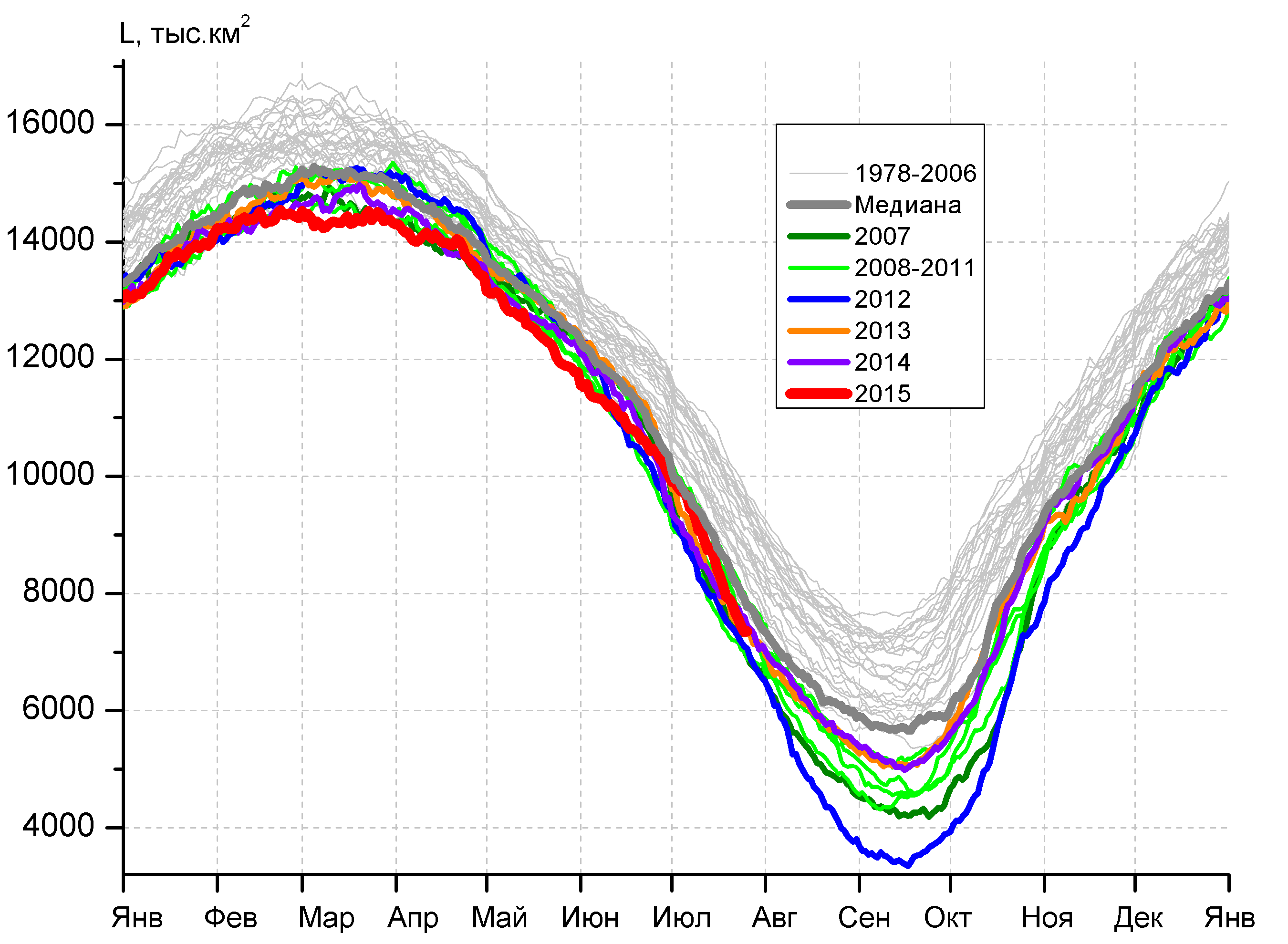 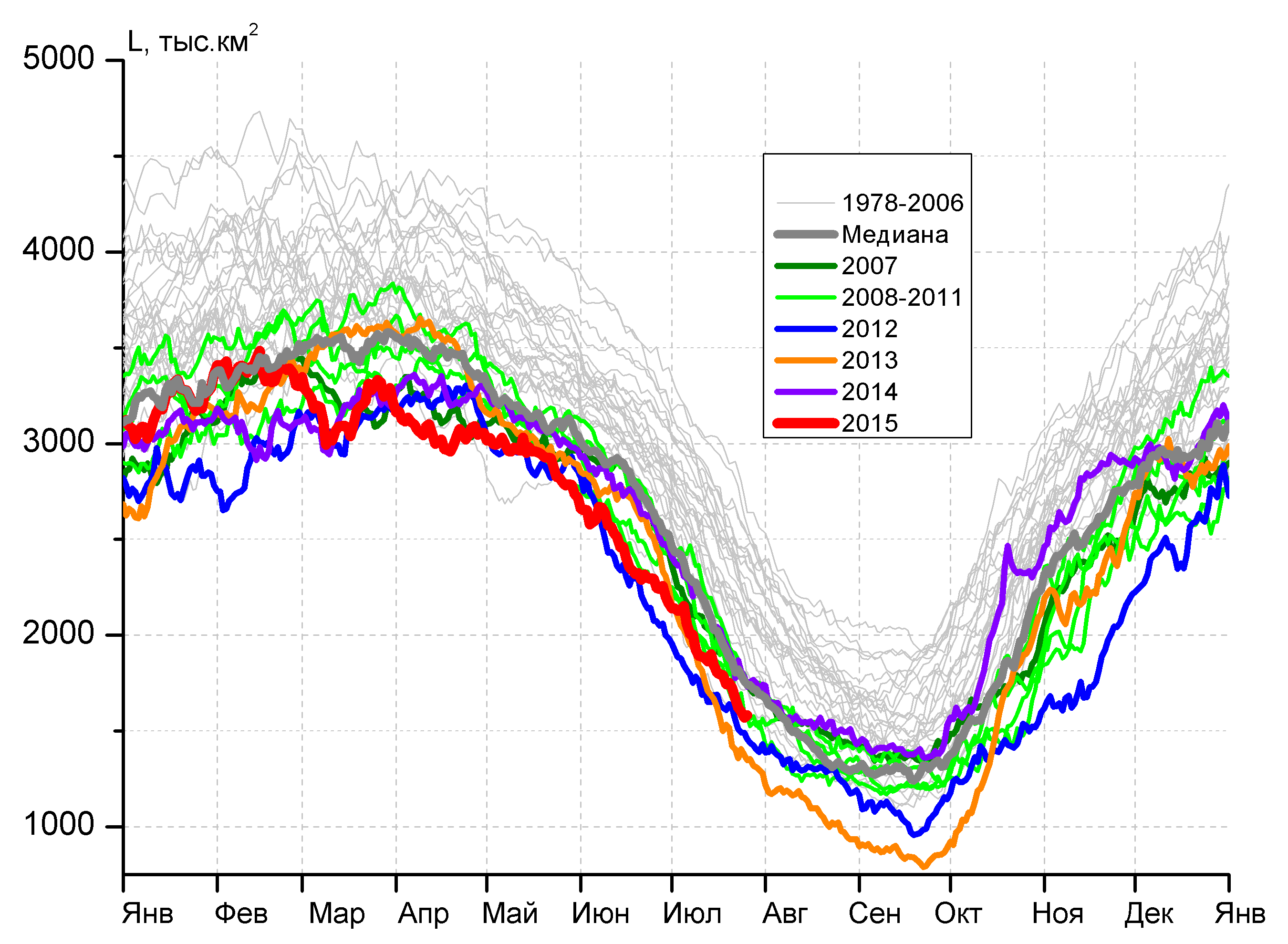 а)б)б)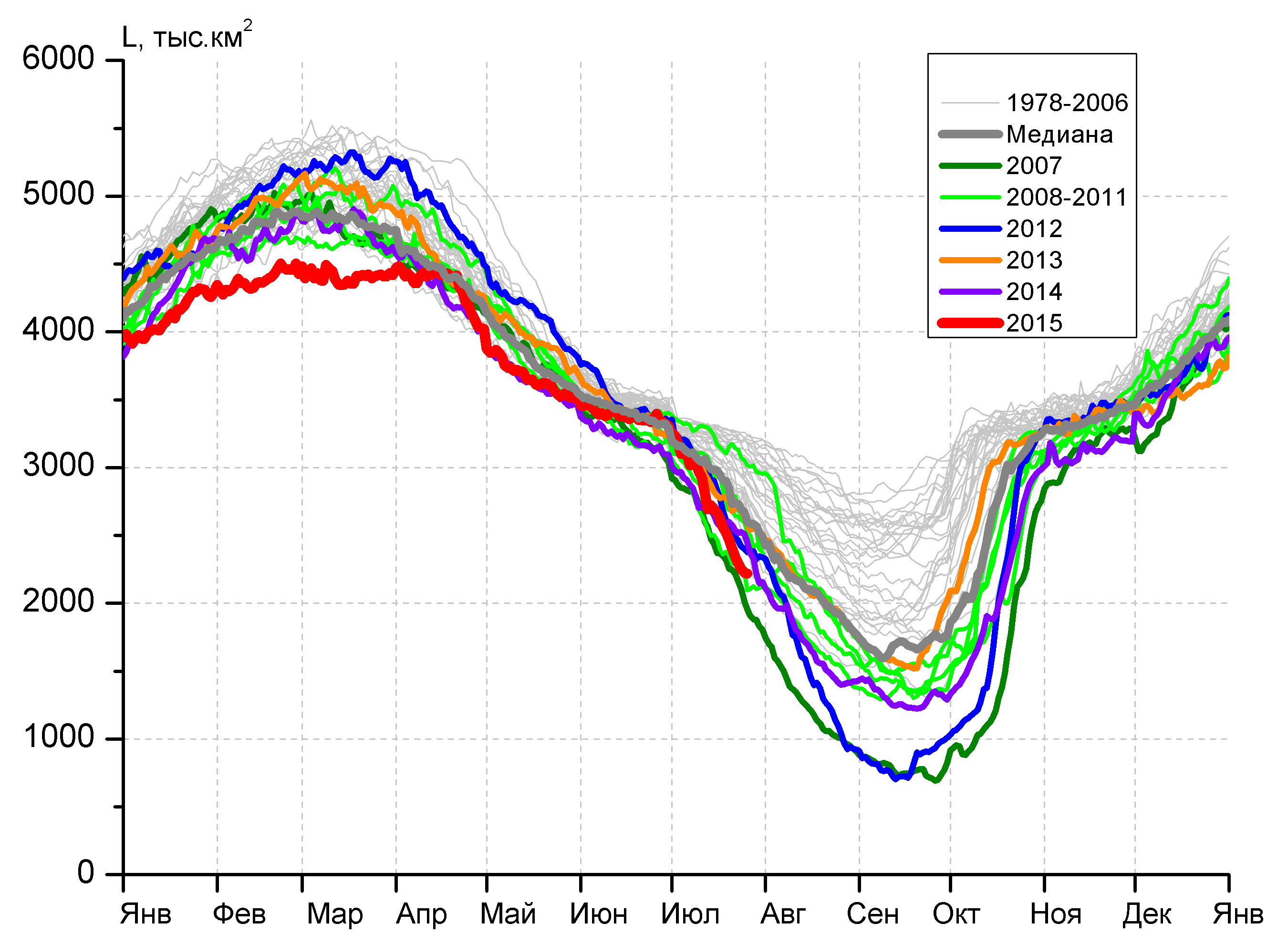 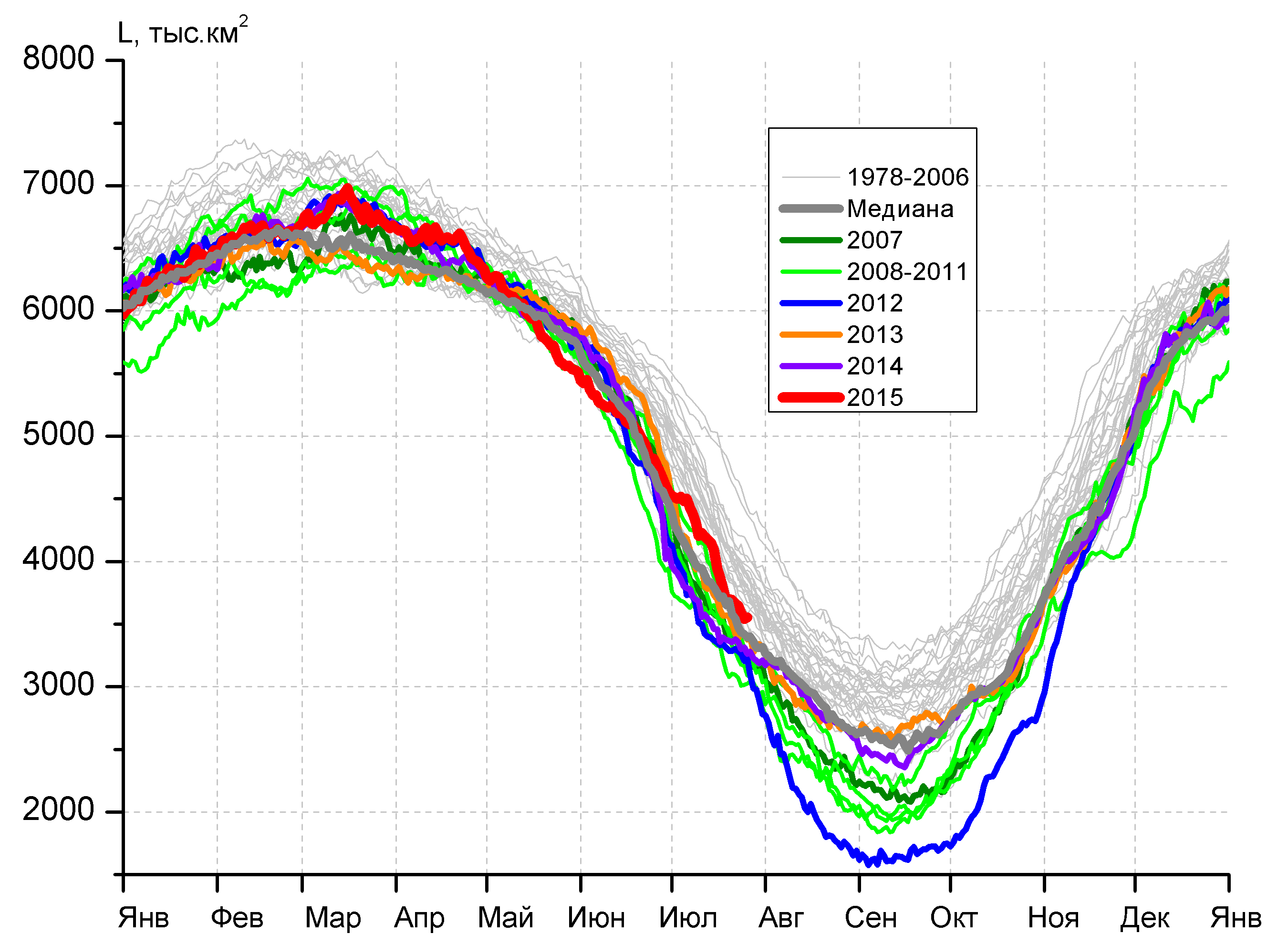 в)г)г)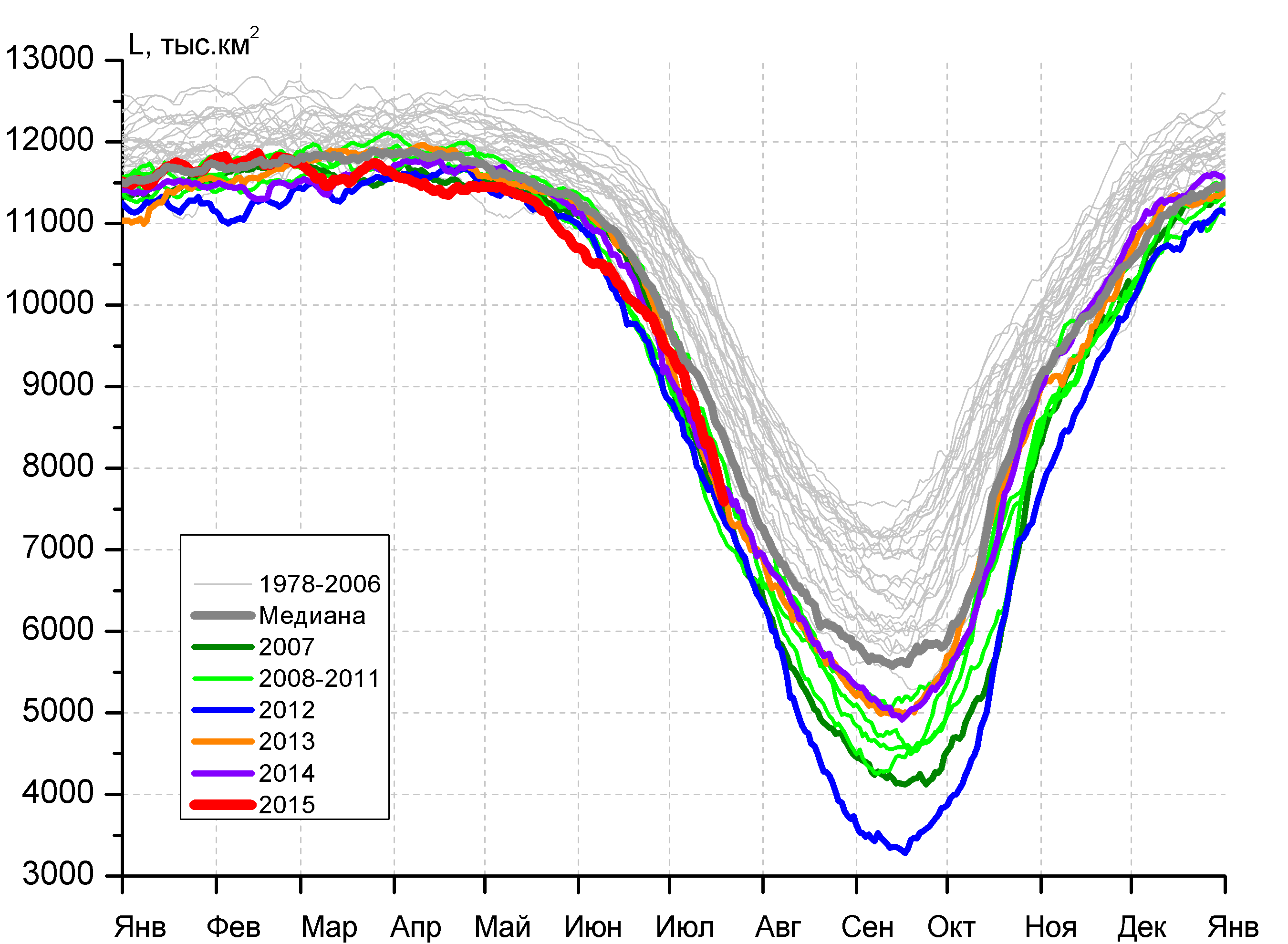 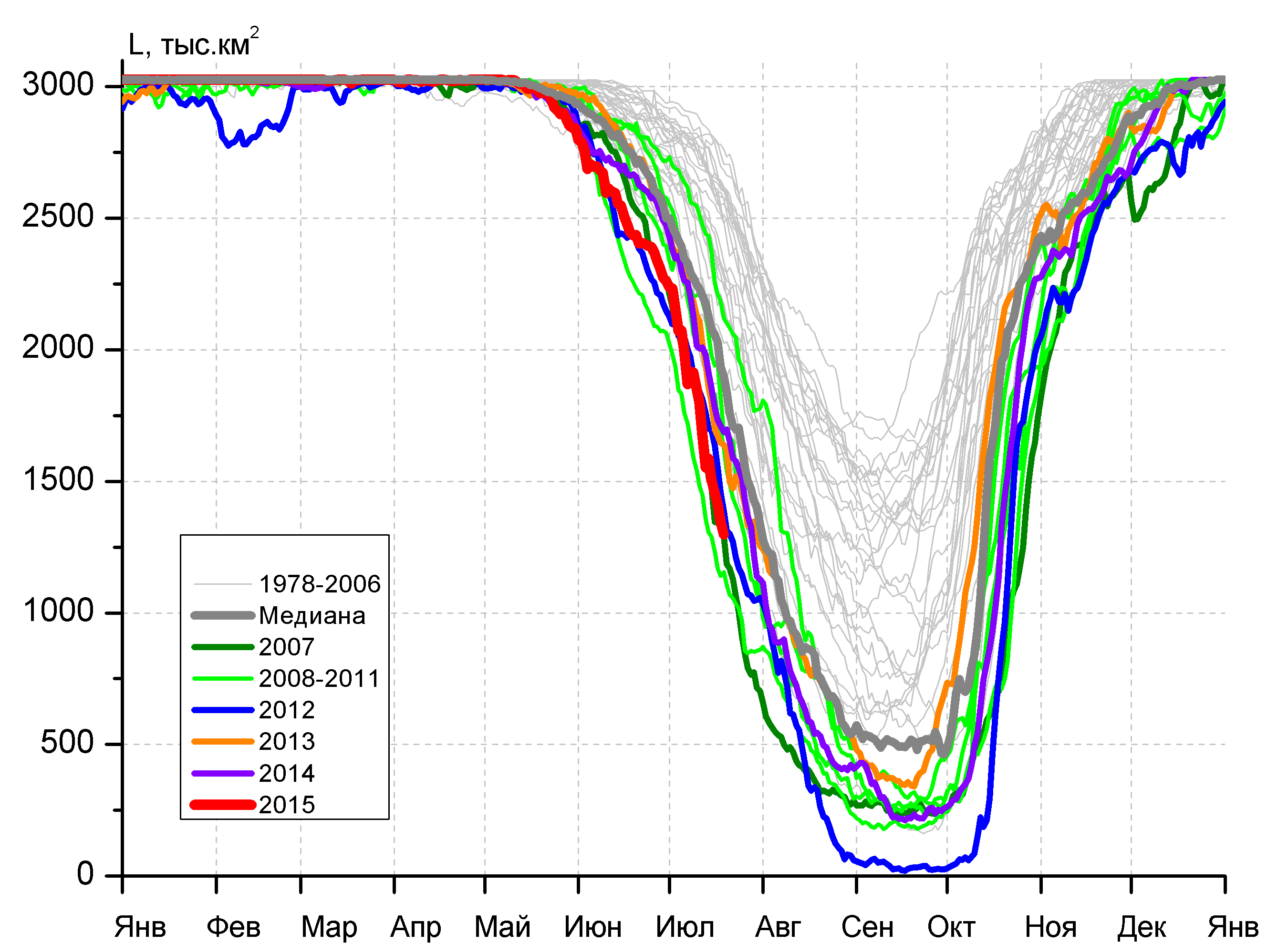 д)д)е)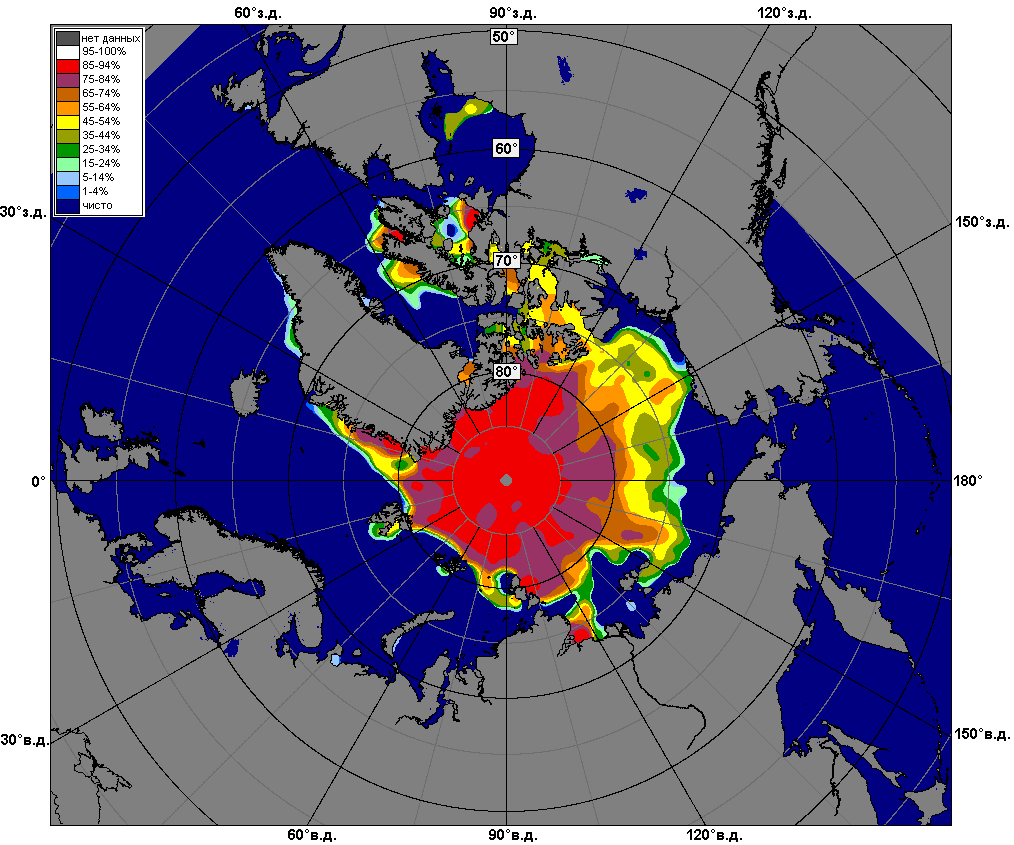 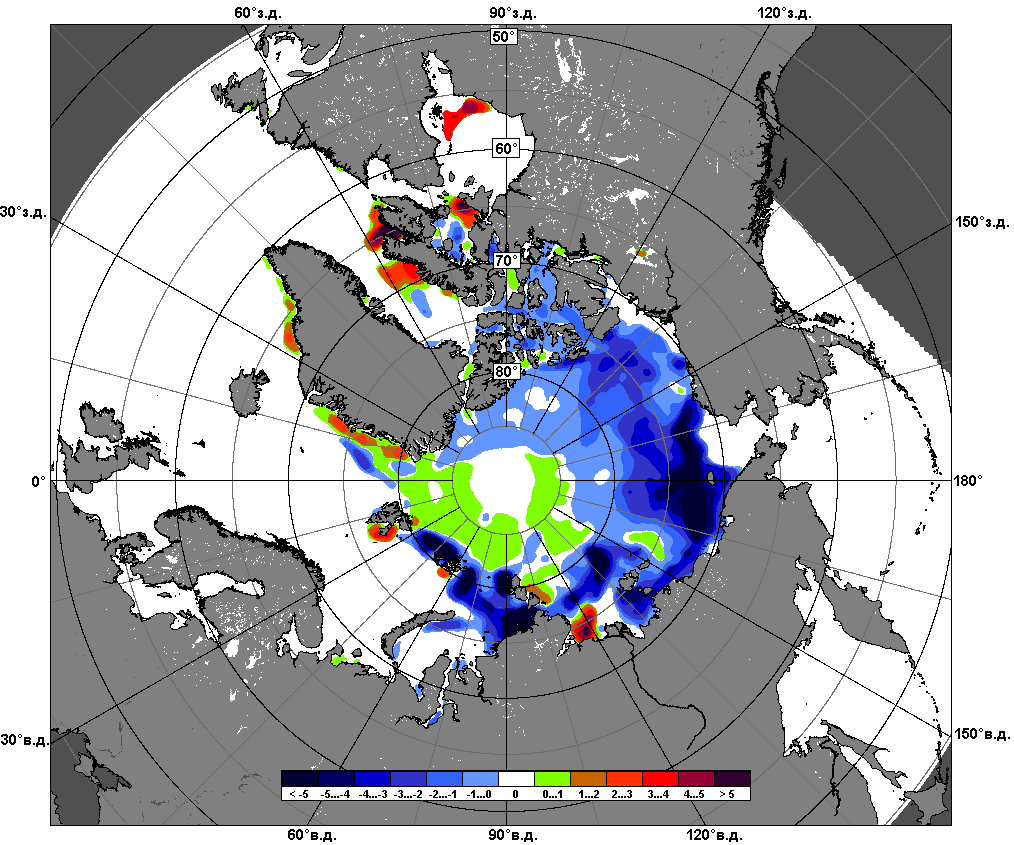 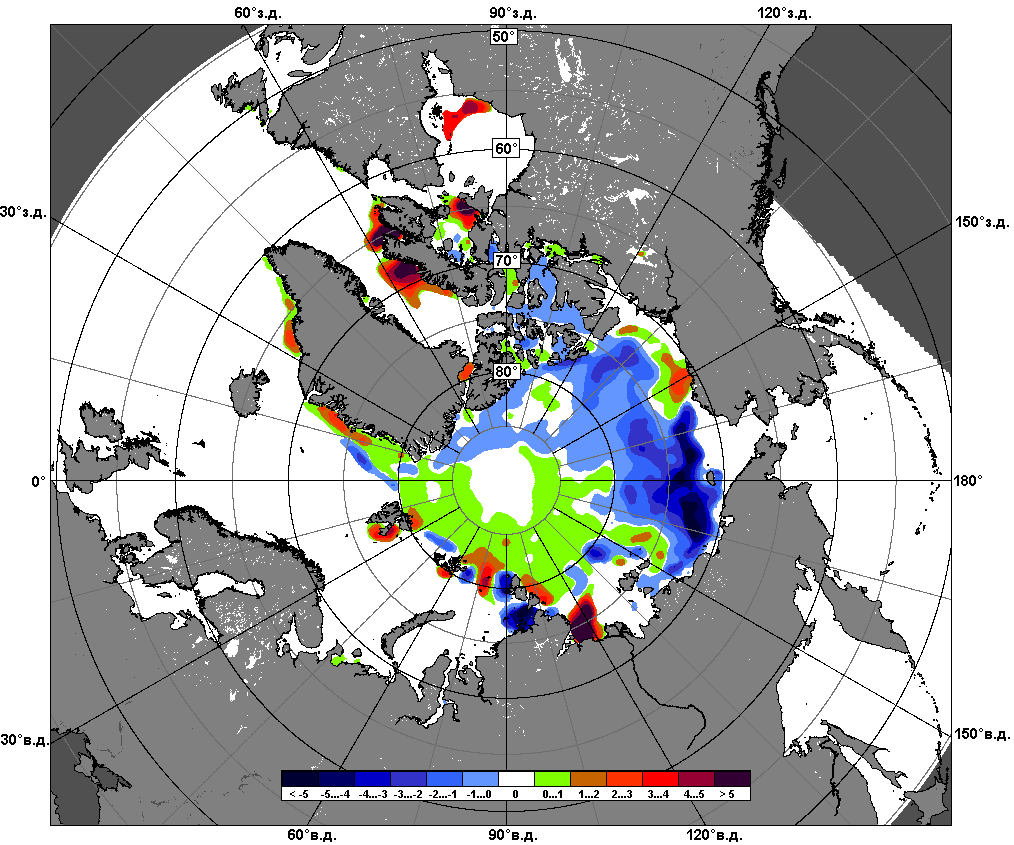 20.07 – 26.07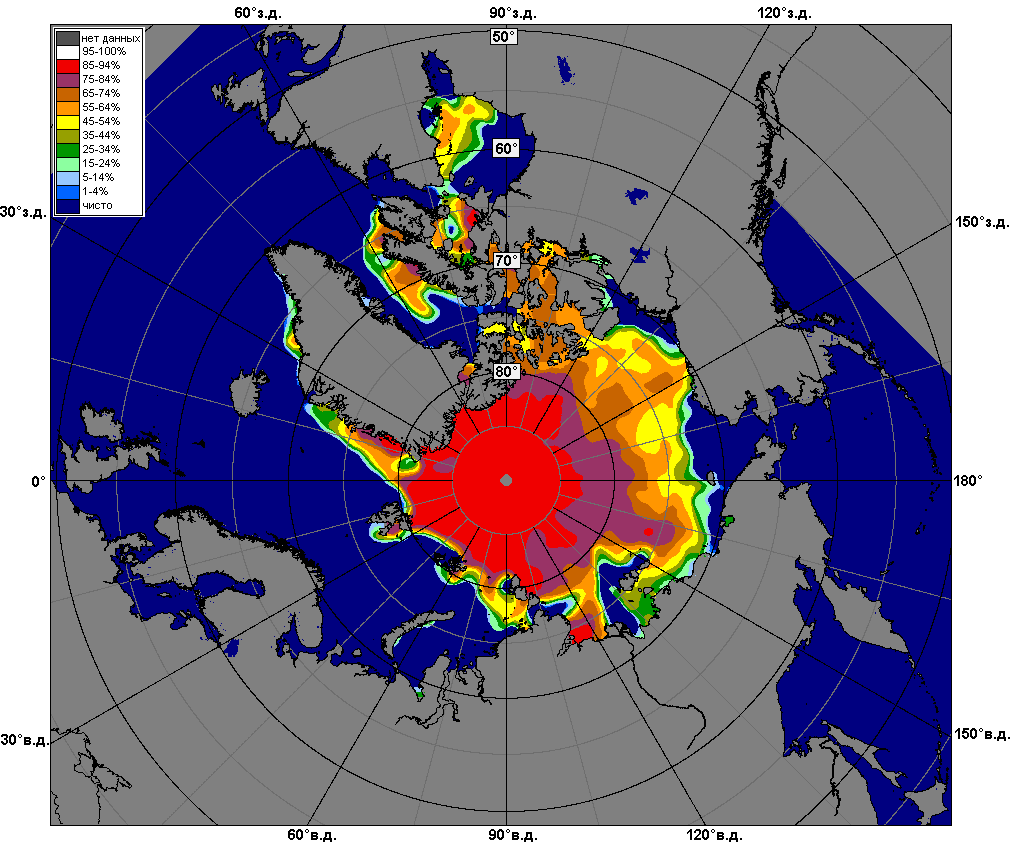 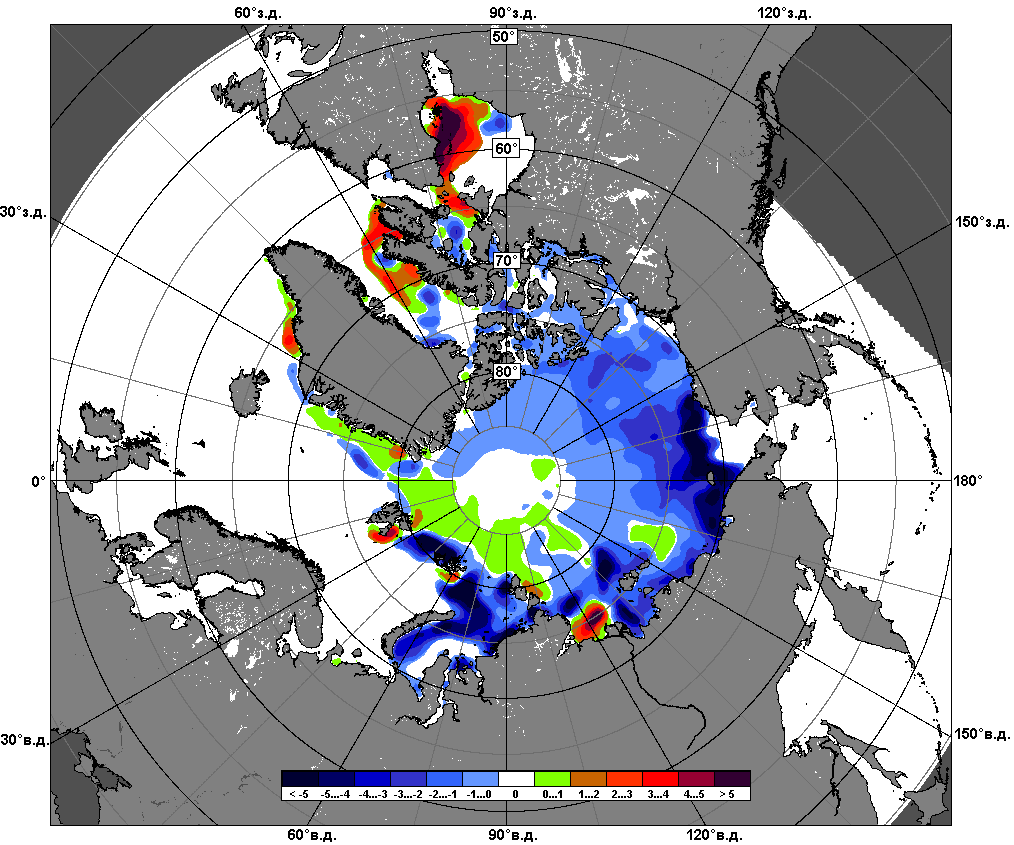 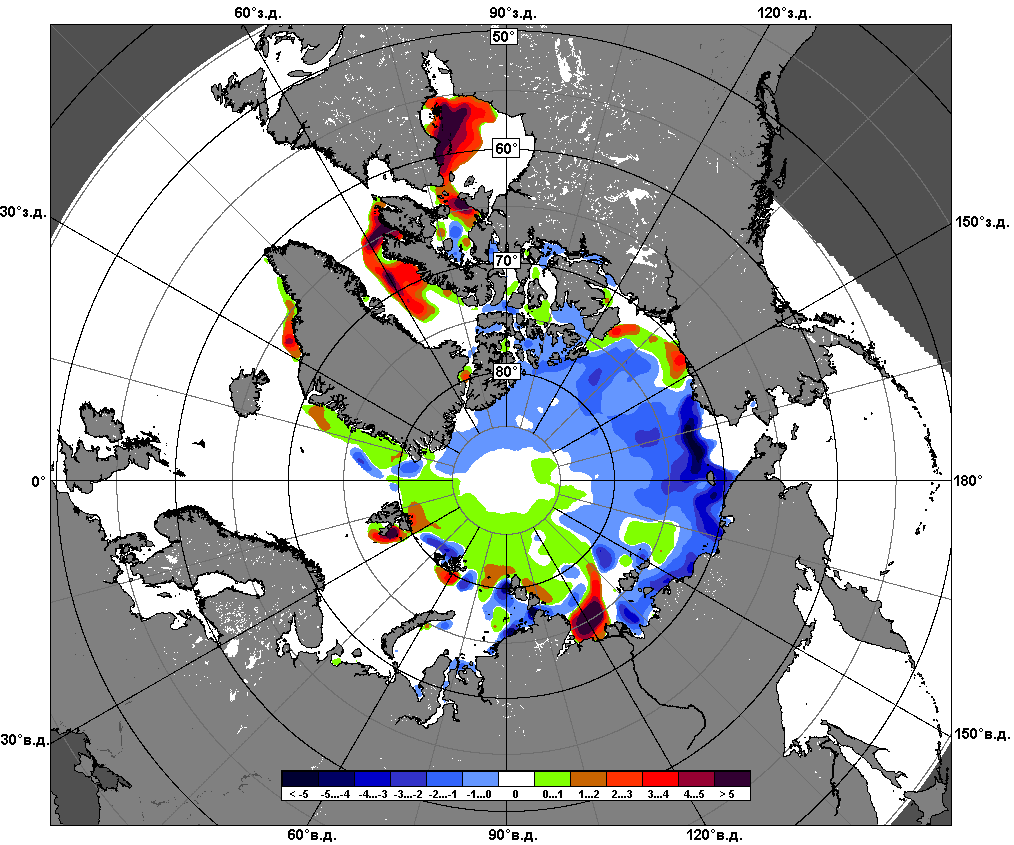 27.06 – 26.07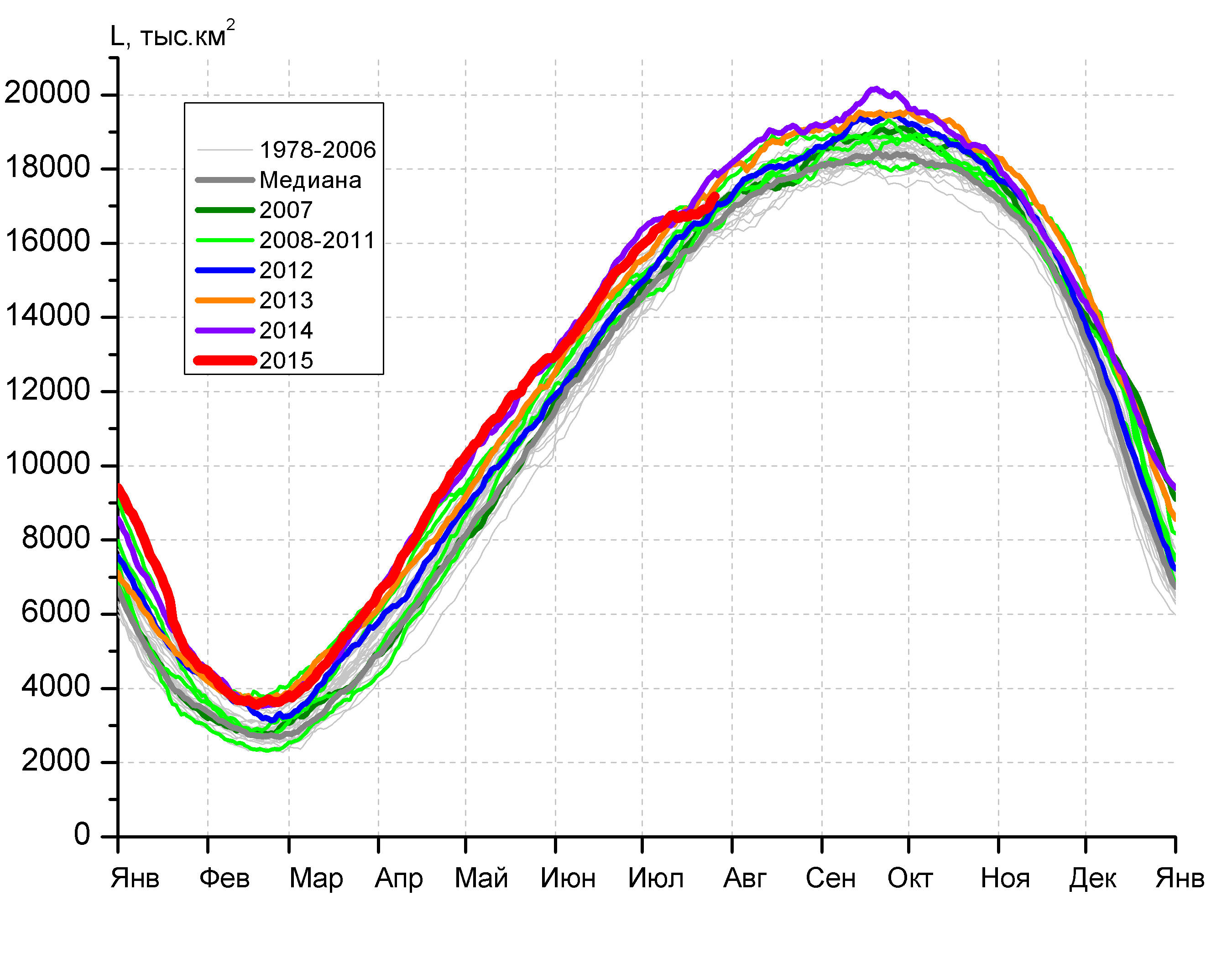 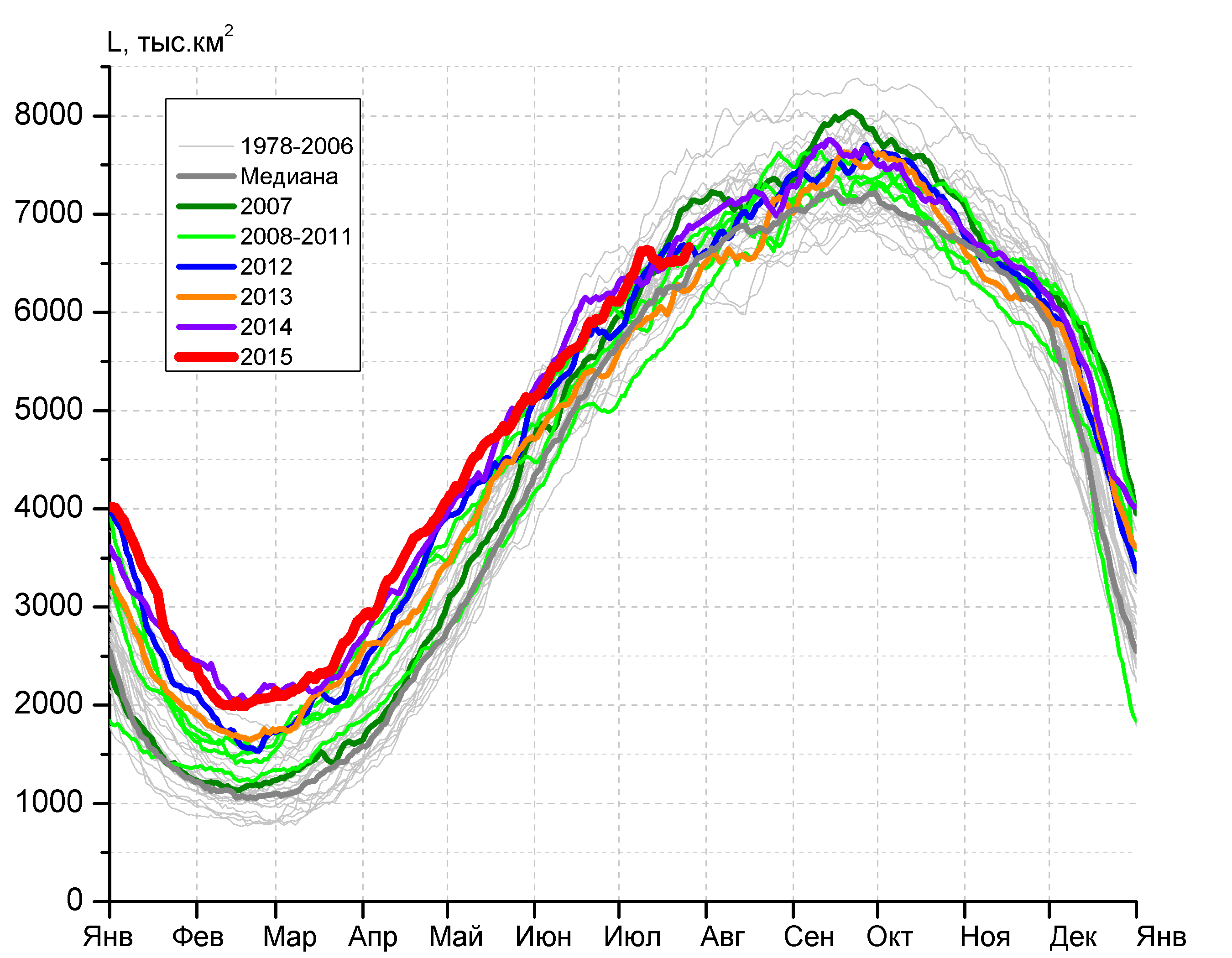 а)б)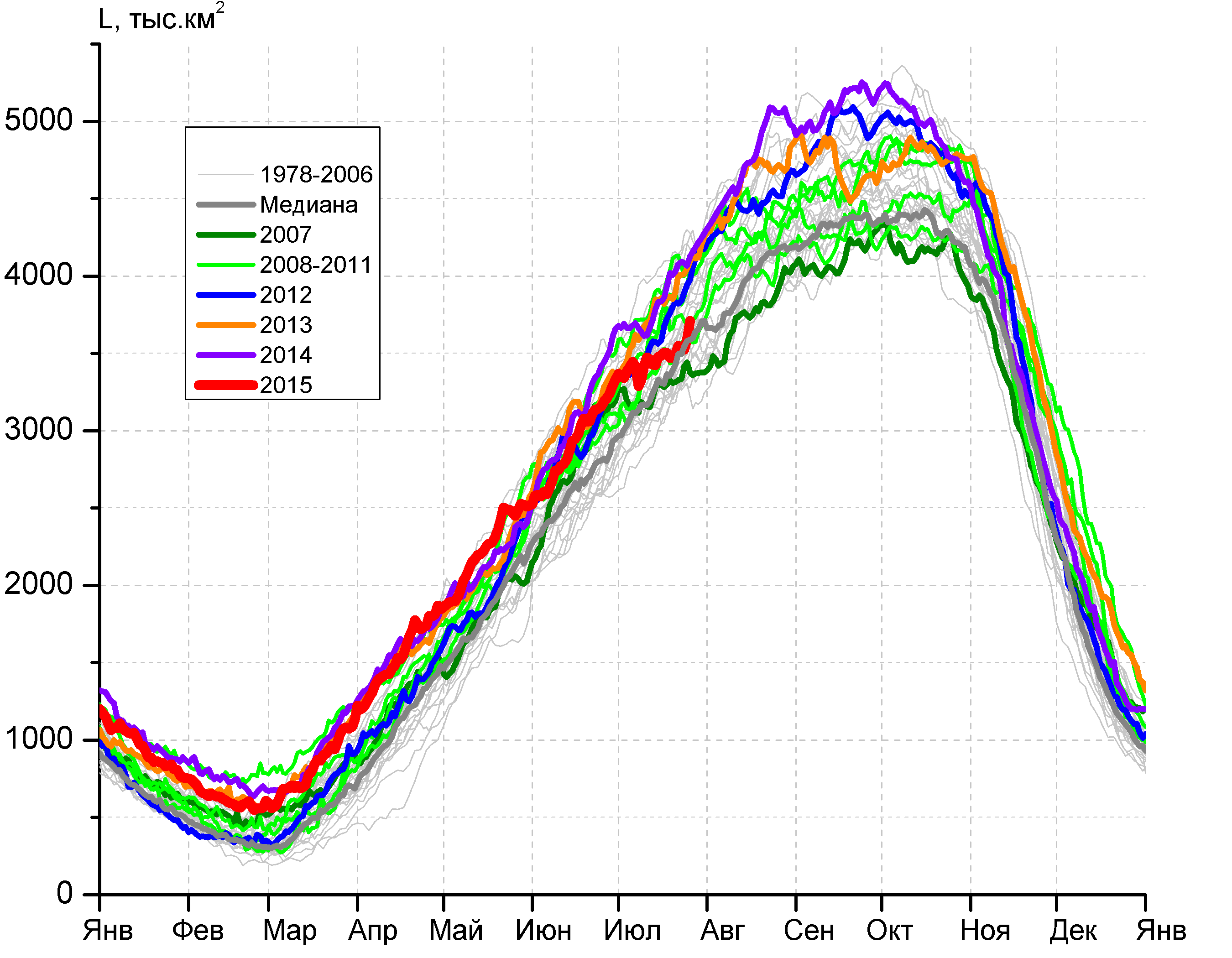 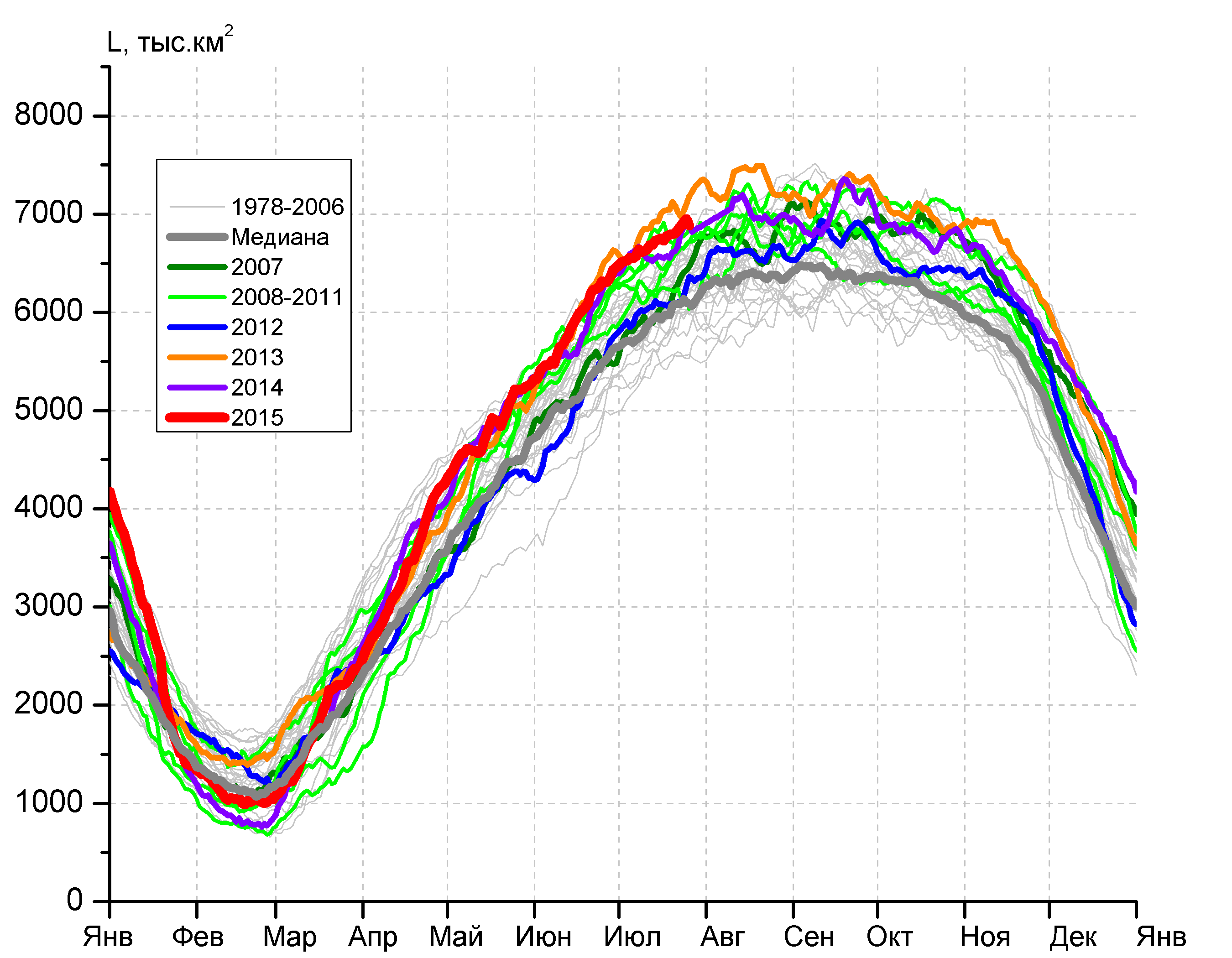 в)г)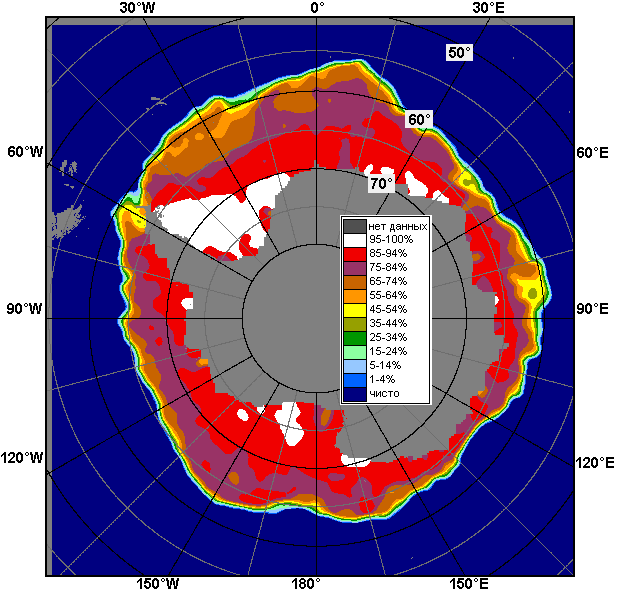 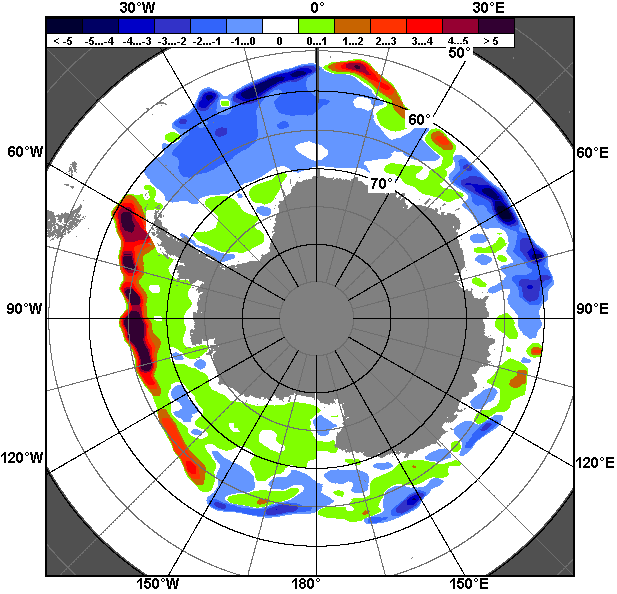 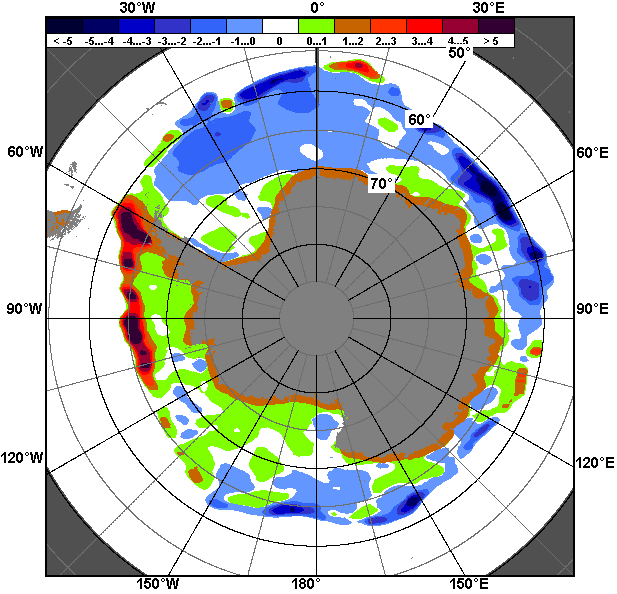 20.07 – 26.0720.07 – 26.0720.07 – 26.07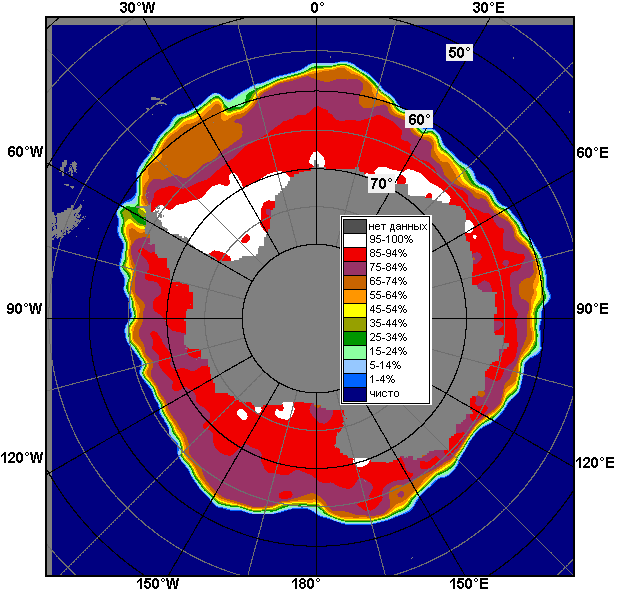 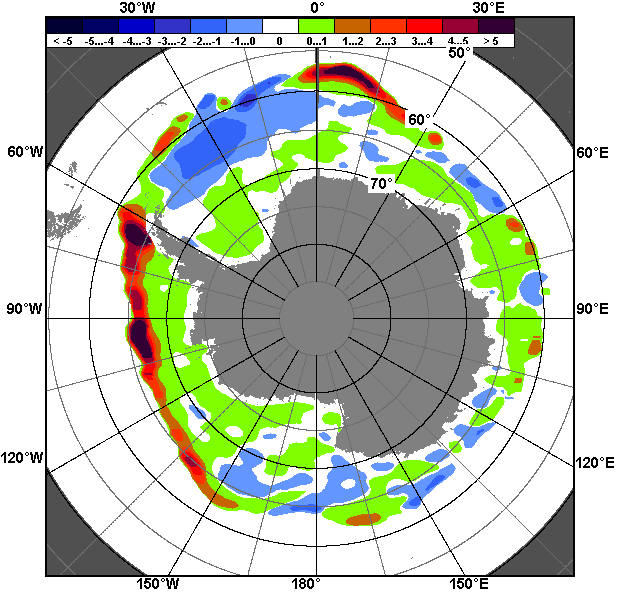 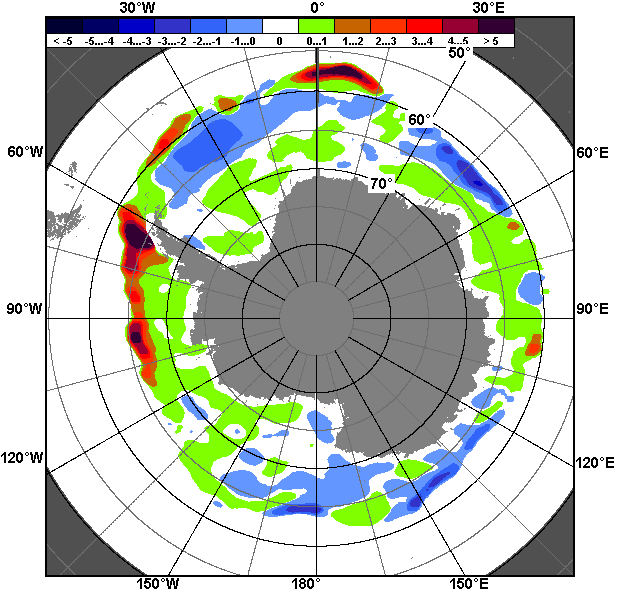 27.06 – 26.0727.06 – 26.0727.06 – 26.07РегионЮжный ОкеанАтлантический сектор (60°W-30°E, море Уэдделла)Индоокеанский сектор (30°E-150°E, моря Космонавтов, Содружества, Моусона)Тихоокеанский сектор (150°E-60°W, моря Росса, Беллинсгаузена)Разность248.245.980.8121.5тыс.кв.км/сут.35.56.611.517.4МесяцS, тыс. км2Аномалии, тыс км2/%Аномалии, тыс км2/%Аномалии, тыс км2/%Аномалии, тыс км2/%Аномалии, тыс км2/%Аномалии, тыс км2/%Аномалии, тыс км2/%МесяцS, тыс. км22010 г2011 г2012 г2013 г2014 г2005-2015гг1978-2015гг27.06-26.0716520.4-151.51188.2647.791.6-297.7466.6813.727.06-26.0716520.4-0.97.84.10.6-1.82.95.220-26.0716977.8-312.1485.8291.9-306.4-627.585.0397.020-26.0716977.8-1.82.91.7-1.8-3.60.52.4МесяцS, тыс. км2Аномалии, тыс км2/%Аномалии, тыс км2/%Аномалии, тыс км2/%Аномалии, тыс км2/%Аномалии, тыс км2/%Аномалии, тыс км2/%Аномалии, тыс км2/%МесяцS, тыс. км22010 г2011 г2012 г2013 г2014 г2005-2015гг1978-2015гг27.06-26.076431.939.5959.4111.6526.8-18.6232.8214.327.06-26.076431.90.617.51.88.9-0.33.83.420-26.076560.32.9718.3-88.0340.7-208.515.5-8.120-26.076560.30.012.3-1.35.5-3.10.2-0.1МесяцS, тыс. км2Аномалии, тыс км2/%Аномалии, тыс км2/%Аномалии, тыс км2/%Аномалии, тыс км2/%Аномалии, тыс км2/%Аномалии, тыс км2/%Аномалии, тыс км2/%МесяцS, тыс. км22010 г2011 г2012 г2013 г2014 г2005-2015гг1978-2015гг27.06-26.073430.3-370.4-60.0-125.5-263.3-358.8-134.811.327.06-26.073430.3-9.7-1.7-3.5-7.1-9.5-3.80.320-26.073551.0-531.1-333.9-321.7-437.8-517.9-284.1-148.920-26.073551.0-13.0-8.6-8.3-11.0-12.7-7.4-4.0МесяцS, тыс. км2Аномалии, тыс км2/%Аномалии, тыс км2/%Аномалии, тыс км2/%Аномалии, тыс км2/%Аномалии, тыс км2/%Аномалии, тыс км2/%Аномалии, тыс км2/%МесяцS, тыс. км22010 г2011 г2012 г2013 г2014 г2005-2015гг1978-2015гг27.06-26.076658.0179.2288.7661.5-172.179.6368.4587.927.06-26.076658.02.84.511.0-2.51.25.99.720-26.076866.5216.1101.3701.6-209.298.9353.6553.920-26.076866.53.21.511.4-3.01.55.48.8МесяцМинимальное знач.Максимальное знач.Среднее знач.Медиана20-26.0715710.420.07.198317916.326.07.201416580.816547.4МесяцМинимальное знач.Максимальное знач.Среднее знач.Медиана20-26.075741.220.07.20117666.425.07.19926568.46550.8МесяцМинимальное знач.Максимальное знач.Среднее знач.Медиана20-26.073178.920.07.19954300.425.07.20063699.93694.5МесяцМинимальное знач.Максимальное знач.Среднее знач.Медиана20-26.075506.920.07.19927182.826.07.20136312.56294.4РегионS, тыс. км2Аномалии, тыс км2/%Аномалии, тыс км2/%Аномалии, тыс км2/%Аномалии, тыс км2/%Аномалии, тыс км2/%Аномалии, тыс км2/%Аномалии, тыс км2/%1978-2015гг1978-2015гг1978-2015гг1978-2015ггРегионS, тыс. км22010 г2011 г2012 г2013 г2014 г2005-2015гг1978-2015ггМинимум датаМаксимум датаСреднееМедианаСев. полярная область7588.025.4479.0327.357.9-99.0-23.7-1163.66876.426.07.201110238.420.07.19838751.78891.8Сев. полярная область7588.00.36.74.50.8-1.3-0.3-13.36876.426.07.201110238.420.07.19838751.78891.8Сектор 45°W-95°E1646.279.3-147.2107.7242.3-176.1-23.2-452.51347.226.07.20132908.422.07.19812098.72126.4Сектор 45°W-95°E1646.25.1-8.27.017.3-9.7-1.4-21.61347.226.07.20132908.422.07.19812098.72126.4Гренландское море434.371.6-82.8-14.0163.3103.130.7-21.4168.326.07.2002729.722.07.1981455.7462.7Гренландское море434.319.7-16.0-3.160.331.17.6-4.7168.326.07.2002729.722.07.1981455.7462.7Баренцево море85.870.421.866.073.4-1.227.5-95.24.426.07.2010483.120.07.1982181.1158.0Баренцево море85.8456.834.1333.2589.8-1.347.1-52.64.426.07.2010483.120.07.1982181.1158.0Карское море139.3-65.3-26.267.1-90.3-225.0-83.6-329.644.426.07.2012825.820.07.1981468.9527.3Карское море139.3-31.9-15.892.8-39.3-61.8-37.5-70.344.426.07.2012825.820.07.1981468.9527.3Сектор 95°E-170°W2315.1-343.656.6-141.3-366.5-215.5-246.7-568.81952.826.07.20073274.120.07.19792883.92958.4Сектор 95°E-170°W2315.1-12.92.5-5.8-13.7-8.5-9.6-19.71952.826.07.20073274.120.07.19792883.92958.4Море Лаптевых355.6-2.0204.3162.126.8196.736.4-123.8121.426.07.2011667.925.07.1979479.4514.2Море Лаптевых355.6-0.6135.083.88.2123.811.4-25.8121.426.07.2011667.925.07.1979479.4514.2Восточно-Сибирское море484.7-218.3-94.3-98.5-276.0-302.5-180.5-282.4272.726.07.2007915.120.07.1998767.2801.8Восточно-Сибирское море484.7-31.0-16.3-16.9-36.3-38.4-27.1-36.8272.726.07.2007915.120.07.1998767.2801.8Чукотское море61.9-240.0-57.8-306.9-119.3-199.8-151.1-238.548.826.07.2007478.220.07.1983300.4309.9Чукотское море61.9-79.5-48.3-83.2-65.8-76.3-70.9-79.448.826.07.2007478.220.07.1983300.4309.9Берингово море9.57.16.35.35.15.45.33.40.020.07.200818.020.07.20156.16.0Берингово море9.5295.2199.1125.9117.7130.6127.855.00.020.07.200818.020.07.20156.16.0Сектор 170°W-45°W3626.8289.7569.7361.0182.1292.6246.2-142.33007.924.07.20114788.520.07.19923769.03811.5Сектор 170°W-45°W3626.88.718.611.15.38.87.3-3.83007.924.07.20114788.520.07.19923769.03811.5Море Бофорта336.155.7145.8173.8-31.986.956.3-8.374.225.07.2008486.621.07.2000344.4367.6Море Бофорта336.119.976.6107.1-8.734.920.1-2.474.225.07.2008486.621.07.2000344.4367.6Гудзонов залив105.484.779.364.467.460.952.61.812.926.07.2007522.220.07.1992103.674.4Гудзонов залив105.4408.1303.8157.3177.3137.199.61.812.926.07.2007522.220.07.1992103.674.4Море Лабрадор18.516.012.810.110.27.311.79.90.021.07.200576.020.07.19918.66.2Море Лабрадор18.5639.4225.9121.2124.365.9173.4114.80.021.07.200576.020.07.19918.66.2Дейвисов пролив188.8150.6165.9136.3110.7154.5111.452.414.523.07.2010298.820.07.1992136.4139.9Дейвисов пролив188.8395.2725.3260.0142.0451.2143.938.414.523.07.2010298.820.07.1992136.4139.9Канадский архипелаг831.585.995.544.533.617.038.1-41.4685.226.07.20061107.620.07.1983872.9863.4Канадский архипелаг831.511.513.05.74.22.14.8-4.7685.226.07.20061107.620.07.1983872.9863.4РегионS, тыс. км2Аномалии, тыс км2/%Аномалии, тыс км2/%Аномалии, тыс км2/%Аномалии, тыс км2/%Аномалии, тыс км2/%Аномалии, тыс км2/%Аномалии, тыс км2/%1978-2015гг1978-2015гг1978-2015гг1978-2015ггРегионS, тыс. км22010 г2011 г2012 г2013 г2014 г2005-2015гг1978-2015ггМинимум датаМаксимум датаСреднееМедианаСев. полярная область8888.5451.0630.4590.5185.5322.8181.9-877.76876.426.07.201112048.927.06.19799766.29794.2Сев. полярная область8888.55.37.67.12.13.82.1-9.06876.426.07.201112048.927.06.19799766.29794.2Сектор 45°W-95°E1916.114.7-69.6175.7111.6-230.9-65.4-494.11347.226.07.20133445.627.06.19812410.22449.9Сектор 45°W-95°E1916.10.8-3.510.16.2-10.8-3.3-20.51347.226.07.20133445.627.06.19812410.22449.9Гренландское море515.192.4-68.6-39.6135.8108.437.2-24.6168.326.07.2002829.130.06.1981539.7539.0Гренландское море515.121.9-11.7-7.135.826.77.8-4.6168.326.07.2002829.130.06.1981539.7539.0Баренцево море130.165.511.798.1113.112.930.0-133.74.426.07.2010775.127.06.1998263.9243.4Баренцево море130.1101.49.9306.0662.111.029.9-50.74.426.07.2010775.127.06.1998263.9243.4Карское море280.5-129.847.7134.6-155.3-289.0-119.0-316.944.426.07.2012839.227.06.1981597.4643.4Карское море280.5-31.620.592.2-35.6-50.7-29.8-53.144.426.07.2012839.227.06.1981597.4643.4Сектор 95°E-170°W2824.3-131.9170.1-107.2-123.960.0-72.2-273.71952.826.07.20073561.727.06.19943098.13177.2Сектор 95°E-170°W2824.3-4.56.4-3.7-4.22.2-2.5-8.81952.826.07.20073561.727.06.19943098.13177.2Море Лаптевых510.844.3206.590.497.2201.659.9-47.9121.426.07.2011674.327.06.1996558.7601.9Море Лаптевых510.89.567.921.523.565.213.3-8.6121.426.07.2011674.327.06.1996558.7601.9Восточно-Сибирское море718.0-113.7-33.5-45.8-121.2-98.3-73.7-122.2272.726.07.2007915.127.06.1988840.2885.7Восточно-Сибирское море718.0-13.7-4.5-6.0-14.4-12.0-9.3-14.5272.726.07.2007915.127.06.1988840.2885.7Чукотское море171.4-167.7-36.3-241.3-138.7-147.2-126.6-195.948.826.07.2007579.027.06.1985367.3373.4Чукотское море171.4-49.5-17.5-58.5-44.7-46.2-42.5-53.348.826.07.2007579.027.06.1985367.3373.4Берингово море11.77.47.54.04.12.63.80.30.001.07.198783.901.07.198511.46.0Берингово море11.7171.3183.251.654.729.449.32.70.001.07.198783.901.07.198511.46.0Сектор 170°W-45°W4148.1568.2529.9522.0197.8493.7319.5-109.93007.924.07.20115625.127.06.19834258.04204.7Сектор 170°W-45°W4148.115.914.614.45.013.58.3-2.63007.924.07.20115625.127.06.19834258.04204.7Море Бофорта375.597.7107.8173.9-50.490.955.0-2.674.225.07.2008486.627.06.1980378.1405.6Море Бофорта375.535.240.286.3-11.831.917.2-0.774.225.07.2008486.627.06.1980378.1405.6Гудзонов залив321.0278.5172.7175.1167.2179.2147.040.311.718.07.2010820.927.06.1992280.7233.3Гудзонов залив321.0655.5116.5120.0108.7126.484.514.411.718.07.2010820.927.06.1992280.7233.3Море Лабрадор20.116.814.310.42.18.311.01.60.007.07.2000164.527.06.199118.59.0Море Лабрадор20.1515.0244.5107.311.971.0121.78.90.007.07.2000164.527.06.199118.59.0Дейвисов пролив233.5139.0157.4126.988.0166.297.941.514.523.07.2010406.129.06.1984192.0196.9Дейвисов пролив233.5147.1206.9119.060.5246.972.221.614.523.07.2010406.129.06.1984192.0196.9Канадский архипелаг924.1107.569.638.8-16.744.233.6-42.1685.226.07.20061185.227.06.1979966.2964.5Канадский архипелаг924.113.28.14.4-1.85.03.8-4.4685.226.07.20061185.227.06.1979966.2964.5РегионS, тыс. км2Аномалии, тыс км2/%Аномалии, тыс км2/%Аномалии, тыс км2/%Аномалии, тыс км2/%Аномалии, тыс км2/%Аномалии, тыс км2/%Аномалии, тыс км2/%1978-2015гг1978-2015гг1978-2015гг1978-2015ггРегионS, тыс. км22010 г2011 г2012 г2013 г2014 г2005-2015гг1978-2015ггМинимум датаМаксимум датаСреднееМедианаЮжный Океан16977.8-312.1485.8291.9-306.4-627.585.0397.015710.420.07.198317916.326.07.201416580.816547.4Южный Океан16977.8-1.82.91.7-1.8-3.60.52.415710.420.07.198317916.326.07.201416580.816547.4Атлантический сектор6560.32.9718.3-88.0340.7-208.515.5-8.15741.220.07.20117666.425.07.19926568.46550.8Атлантический сектор6560.30.012.3-1.35.5-3.10.2-0.15741.220.07.20117666.425.07.19926568.46550.8Западная часть моря Уэдделла2440.0170.6124.6163.391.7134.138.7-14.72095.722.07.19892946.126.07.19802454.72410.5Западная часть моря Уэдделла2440.07.55.47.23.95.81.6-0.62095.722.07.19892946.126.07.19802454.72410.5Восточная часть моря Уэдделла4120.3-167.7593.7-251.3249.0-342.5-23.26.63436.820.07.19864812.226.07.20044113.74118.3Восточная часть моря Уэдделла4120.3-3.916.8-5.76.4-7.7-0.60.23436.820.07.19864812.226.07.20044113.74118.3Индоокеанский сектор3551.0-531.1-333.9-321.7-437.8-517.9-284.1-148.93178.920.07.19954300.425.07.20063699.93694.5Индоокеанский сектор3551.0-13.0-8.6-8.3-11.0-12.7-7.4-4.03178.920.07.19954300.425.07.20063699.93694.5Море Космонавтов870.6-383.9-96.0-141.3-188.1-171.4-127.7-22.1637.120.07.19811285.824.07.2006892.7882.1Море Космонавтов870.6-30.6-9.9-14.0-17.8-16.4-12.8-2.5637.120.07.19811285.824.07.2006892.7882.1Море Содружества1188.5-273.4-74.016.5-118.7-118.2-122.4-109.2989.920.07.19951619.326.07.20011297.71299.8Море Содружества1188.5-18.7-5.91.4-9.1-9.0-9.3-8.4989.920.07.19951619.326.07.20011297.71299.8Море Моусона1491.9126.3-163.9-196.9-131.1-228.4-34.0-17.61117.420.07.19801936.926.07.19981509.51511.3Море Моусона1491.99.2-9.9-11.7-8.1-13.3-2.2-1.21117.420.07.19801936.926.07.19981509.51511.3Тихоокеанский сектор6866.5216.1101.3701.6-209.298.9353.6553.95506.920.07.19927182.826.07.20136312.56294.4Тихоокеанский сектор6866.53.21.511.4-3.01.55.48.85506.920.07.19927182.826.07.20136312.56294.4Море Росса5386.4-215.137.5183.4-511.5-267.4-18.7144.24136.322.07.19805932.626.07.20135242.25271.9Море Росса5386.4-3.80.73.5-8.7-4.7-0.32.84136.322.07.19805932.626.07.20135242.25271.9Море Беллинсгаузена1480.1431.263.8518.2302.2366.3372.3409.7405.121.07.20001527.826.07.19951070.31024.8Море Беллинсгаузена1480.141.14.553.925.732.933.638.3405.121.07.20001527.826.07.19951070.31024.8РегионS, тыс. км2Аномалии, тыс км2/%Аномалии, тыс км2/%Аномалии, тыс км2/%Аномалии, тыс км2/%Аномалии, тыс км2/%Аномалии, тыс км2/%Аномалии, тыс км2/%1978-2015гг1978-2015гг1978-2015гг1978-2015ггРегионS, тыс. км22010 г2011 г2012 г2013 г2014 г2005-2015гг1978-2015ггМинимум датаМаксимум датаСреднееМедианаЮжный Океан16520.4-151.51188.2647.791.6-297.7466.6813.713638.827.06.198617916.326.07.201415706.715751.2Южный Океан16520.4-0.97.84.10.6-1.82.95.213638.827.06.198617916.326.07.201415706.715751.2Атлантический сектор6431.939.5959.4111.6526.8-18.6232.8214.34985.427.06.20117666.425.07.19926217.56234.6Атлантический сектор6431.90.617.51.88.9-0.33.83.44985.427.06.20117666.425.07.19926217.56234.6Западная часть моря Уэдделла2455.2136.0245.091.8176.1173.189.548.52009.127.06.19992962.717.07.19922406.72382.2Западная часть моря Уэдделла2455.25.911.13.97.77.63.82.02009.127.06.19992962.717.07.19922406.72382.2Восточная часть моря Уэдделла3976.7-96.5714.419.8350.7-191.7143.3165.82841.827.06.19834812.226.07.20043810.93804.4Восточная часть моря Уэдделла3976.7-2.421.90.59.7-4.63.74.42841.827.06.19834812.226.07.20043810.93804.4Индоокеанский сектор3430.3-370.4-60.0-125.5-263.3-358.8-134.811.32572.428.06.19914300.425.07.20063419.03414.1Индоокеанский сектор3430.3-9.7-1.7-3.5-7.1-9.5-3.80.32572.428.06.19914300.425.07.20063419.03414.1Море Космонавтов796.0-344.568.1-90.8-117.1-135.0-82.316.2369.627.06.19921285.824.07.2006779.8772.8Море Космонавтов796.0-30.29.3-10.2-12.8-14.5-9.42.1369.627.06.19921285.824.07.2006779.8772.8Море Содружества1213.6-127.171.0123.8-1.840.9-9.48.4794.027.06.20031619.326.07.20011205.21205.0Море Содружества1213.6-9.56.211.4-0.13.5-0.80.7794.027.06.20031619.326.07.20011205.21205.0Море Моусона1423.1103.7-196.7-156.2-141.9-262.3-40.9-11.01032.227.06.19871936.926.07.19981434.11436.5Море Моусона1423.17.9-12.1-9.9-9.1-15.6-2.8-0.81032.227.06.19871936.926.07.19981434.11436.5Тихоокеанский сектор6658.0179.2288.7661.5-172.179.6368.4587.94957.828.06.19807182.826.07.20136070.16071.7Тихоокеанский сектор6658.02.84.511.0-2.51.25.99.74957.828.06.19807182.826.07.20136070.16071.7Море Росса5325.7-197.3138.3302.3-409.1-226.254.5259.03712.530.06.19805932.626.07.20135066.65064.8Море Росса5325.7-3.62.76.0-7.1-4.11.05.13712.530.06.19805932.626.07.20135066.65064.8Море Беллинсгаузена1331.6375.8149.7358.5236.3305.0313.3328.1356.030.06.19981527.826.07.19951003.5971.4Море Беллинсгаузена1331.639.312.736.821.629.730.832.7356.030.06.19981527.826.07.19951003.5971.4РегионСев. полярная областьСектор 45°W-95°EГренландское мореБаренцево мореРазность-830.9-174.5-41.1-21.2тыс.кв.км/сут.-118.7-24.9-5.9-3.0РегионКарское мореСектор 95°E-170°WМоре ЛаптевыхВосточно-Сибирское мореРазность-99.9-323.7-112.4-152.5тыс.кв.км/сут.-14.3-46.2-16.1-21.8РегионЧукотское мореБерингово мореСектор 170°W-45°WМоре БофортаРазность-45.00.6-332.6-23.3тыс.кв.км/сут.-6.40.1-47.5-3.3РегионГудзонов заливМоре ЛабрадорДейвисов проливКанадский архипелагРазность-169.0-0.7-20.8-56.5тыс.кв.км/сут.-24.1-0.1-3.0-8.1РегионЮжный ОкеанАтлантический секторЗападная часть моря УэдделлаВосточная часть моря УэдделлаРазность248.245.92.743.3тыс.кв.км/сут.35.56.60.46.2РегионИндоокеанский секторМоре КосмонавтовМоре СодружестваМоре МоусонаРазность80.8-9.4-18.3108.4тыс.кв.км/сут.11.5-1.3-2.615.5РегионТихоокеанский секторМоре РоссаМоре БеллинсгаузенаРазность121.511.7109.8тыс.кв.км/сут.17.41.715.7